ПРОГРАММА СТРАХОВАНИЯВариант № 2Страховой взнос на одного человека в год: 856,32 BYNАмбулаторно-поликлиническая помощь – 6 400 BYN(включая медикаментозное обеспечение – 200 BYN)Лимиты по медикаментозному обеспечению в отношении вновь включаемых застрахованных лиц – работников, сроком страхования менее одного года рассчитываются пропорционально оставшейся части срока действия договора страхованияСтраховым случаем является факт понесенных Выгодоприобретателем расходов, связанных с предоставлением Застрахованному лицу медицинской помощи, предусмотренной договором страхования (Программой страхования), ввиду внезапного расстройства здоровья Застрахованного лица, несчастного случая, хронического заболевания или его обострения. - динамическое наблюдение за хроническими заболеваниями:- 4 приема врачей общего профиля (в т.ч. узких специалистов) в рамках 2 имеющихся клинических диагнозов;- назначенные диагностические исследования в соответствии с клиническими протоколами диагностики и лечения в рамках имеющегося диагноза* - однократно (по каждому диагнозу).* оплачиваются исследования и диагностика, назначенные лечащим врачом на приеме, согласованном со страховщиком.ДОПОЛНИТЕЛЬНЫЕ РИСКИ:- проведение ПЦР-теста на коронавирус COVID-19 - 1 раз за период страхования- проведение медицинских осмотров (профилактических осмотров), в т. ч. диагностических исследований на поиск патологии без признаков заболевания – предусмотрено осуществление не более 2 консультаций врачей-специалистов в совокупности за период страхования и проведение следующих диагностических исследований (обследований) – ОАК, ОАМ, БАК (общий белок, общий билирубин, креатинин, мочевина, железо сывороточное, АСТ, АЛТ, глюкоза, общий холестерин,триглицериды, ЛПВП, ЛПНП), мазок на флору (цитология), УЗИ, R-снимок (рентгенография без контраста, флюорография), ЭКГ, холтер-мониторирование, СМАД, - всего не более 3 обследований (исследований) в совокупности  из перечисленных за период страхования. Указанные услуги осуществляются на базе государственных организаций здравоохранения, в сроки, дополнительно согласованные Застрахованным лицом со Страховщиком;* Не организуются консультации врачей-специалистов в рамках медицинских осмотров при установлении ранее нестраховых случаевАмбулаторно-поликлиническая помощьОбщий перечень медицинских услуг, которые могут быть предоставлены при наступлении страхового случая по медицинским показаниям в рамках данной программы:1. Консультативно-диагностические приемы (консультации) врачей-специалистов* с оформлением и выдачей застрахованным лицам необходимой медицинской документации  (терапевта, педиатра, хирурга, невролога, кардиолога, пульмонолога, гастроэнтеролога, нефролога, уролога, эндокринолога, иммунолога, инфекциониста, физиотерапевта, реабилитолога, иглорефлексотерапевта, врача мануальной терапии, травматолога-ортопеда, оториноларинголога, офтальмолога, дерматолога, аллерголога, гематолога, акушера-гинеколога (в т.ч. гинеколога-эндокринолога), нейрохирурга, кардиохирурга, проктолога, онколога (в т.ч. маммолога), онколога-хирурга, ревматолога, ангиохирурга, челюстно-лицевого хирурга. Консультации профессоров, докторов и кандидатов медицинских наук, высоковостребованных специалистов, сотрудников кафедр Белорусской Медицинской Академии последипломного образования, а также профессорско-консультационного центра Белорусского государственного медицинского университета осуществляются строго по усмотрению Страховщика.	* Исключены: специалисты из п.2.7.25 Правил, а также косметолог, стоматолог-ортопед, стоматолог-ортодонт2. Обследование и лечение согласно назначению лечащего врача и клиническим протоколам; выдача листков нетрудоспособности (при наличии признаков временной нетрудоспособности у Застрахованного лица), медицинских заключений, выписка рецептов на лекарственные средства (за исключением льготных).3.  диагностические исследования:3.1. лабораторная диагностика*:- гематологические лабораторные исследования:- общий анализ крови,- общеклинические лабораторные исследования:- анализы мочи, мокроты, кала (в т.ч. на кальпротектин – 1 раз за период страхования),- исследование биологического материала (мазки),- бактериологические посевы – не более 2 исследований за период страхования,- биохимические лабораторные исследования – 32 показателя в совокупности за период страхования,- коагулогические исследования, * Исключен: контроль коагулограммы, Д-димеров- серологические исследования,- анализ крови на онкомаркеры - не более 2 показателей за период страхования,- аллерготесты (скарификационные пробы, фадиотоп, аллергопанели) – не более 1 панели (исследования) за период страхования,- тест «гастропанель» после ФГДС при наличии атрофического гастрита - не более 1 исследования за период страхования,- иммунограмма – не более 1 панели за период страхования,- диагностика аутоиммунных заболеваний (до установления диагноза) – не более 1 показателя за период страхования,- гистологические исследования (в т.ч. пересмотр стекол),- цитологические исследования (в т.ч. жидкостная цитология – не более 1 раза за период страхования),- ПЦР-диагностика качественным методом (либо РИФ, ИФА),- диагностика ИППП качественным методом (ПЦР, РИФ, ИФА) – не более 5 возбудителей за период страхования, или скрининговая панель: диагностика методом Фемофлор-скрин / Андрофлор-скрин – 1 исследование за период страхования,- гормональные исследования* – не более 10 показателей за период страхования,*Исключены: АМГ, ГСПГ (секс-гормон), АФП (для перинатальной диагностики), ХГЧ- анализ на витамины (В12, В6, фолиевая кислота) – 1 раз за период страхования;*Лабораторная диагностика не предусматривает забор анализов на дому;*Исключены: бакпосевы на микоуреаплазму, лабораторные исследования методами ФиброМакс, ФиброТест, СтеатоСкин, КВАНТ, Фемофлор (за исключением Фемофлор-скрин), типирование и количественное определение ДНК вирусных инфекций, иммуноблоттинг, паразитологические исследования, спермограмма, диагностика краснухи, TORCH-инфекции, токсоплазмоза.*Исключена предоперационная подготовка по страховому диагнозу к лечению в стационаре3.2. лучевая диагностика* по медицинским показаниям согласно консультативному заключению врача:- УЗИ-диагностика (не учитывая УЗИ-диагностику при проведении пункционной биопсии) (в т.ч. УЗИ парных суставов – 1 раз за год страхования) – 5 исследований в совокупности по всем видам за период страхования; 	* Исключены: исследования методом Фиброскан, УЗ-мониторинг овуляции, УЗИ плода, стресс-ЭхоКГ, чреспищеводная ЭхоКГ- рентгенодиагностика, в т.ч. маммография, рентгенологические исследования с контрастированием;	* Исключена: профилактическая рентгенография ОГК, флюорография- КТ (в т.ч. 3D (КЛКТ), 4D-КТ, КТ-денситометрия) - не более 1 зоны в совокупности за период страхования. Услуга предоставляется на базе государственных организаций здравоохранения.- МРТ, в различных режимах и программах, в т.ч. программа ранней диагностики инсульта  - не более 1 зоны в совокупности  за период страхования. Услуга предоставляется на базе государственных организаций здравоохранения;3.3. функциональная диагностика:- ЭКГ, велоэргометрия, мониторирование ЭКГ и суточное мониторирование артериального давления, электроэнцефалография, реоэнцефалография, эхоэнцефалография, исследование функции внешнего дыхания и др., - дыхательный тест на хеликобактер - не более 2 исследований за период страхования;* Исключены: электронейромиография, вестибулометрия, вега-тест, полисомнография 3.4. эндоскопическая диагностика без общей анестезии (внутривенной, ингаляционной), седации:- бронхоскопия, эндоскопия верхних отделов желудочно-кишечного тракта, эндоскопическая ретроградная панкреатохолангиография, колонофиброскопия, цистоскопия, эндоультрасонография, видеоэндоскопия ЛОР-органов - с выполнением необходимых диагностических и лечебных процедур: цитологические и гистологические исследования мазков, биопсия, аппликация лекарственных растворов, обкалывание медикаментами очагов повреждения и др.;- удаление полипов по медицинским показаниям во время проведения эндоскопических исследований  и др.;*Исключены: капсульная эндоскопия, уреазный экспресс-тест на хеликобактер при эндоскопических исследованиях3.5. радионуклидная диагностика – сцинтиграфия, радиометрия, радиография и др.;3.6. специальные методы диагностики: кольпоскопия, рентгеновская и ультразвуковая денситометрия, оптическая когерентная томография, тимпанометрия, аудиометрия, дерматоскопия.         4. реабилитационно-восстановительное лечение после полученных травм, перенесенных оперативных вмешательств, острых заболеваний и обострения хронических заболеваний согласно назначению врача - не более 20 процедур в совокупности за период страхования:-  бальнеотерапия: ванны минеральные, минерально-жемчужные ванны, радоновые ванны, суховоздушные углекислые ванны, лекарственные ванны,- гидротерапия: души (циркулярный, контрастный), подводный душ-массаж, жемчужные ванны,	* Исключены ванны с пантогематогеном-  магнитотерапия*,*Исключены: магнитотерапия мышц таза, INDIBA терапия, терапия импульсным магнитным полем, в т.ч. услуга BTL EmSella (кресло магнитно-импульсной терапии), магнитотерапия общая на  установке «Турботрон»-  ультразвуковая терапия, ультрафонофорез,-  светолечение: лазеротерапия (магнитолазеротерапия)*, УФО, НЛОК, видимое инфракрасное облучение,*Исключены: высокоинтенсивная лазеротерапия,  в т.ч. методом HILT, пластическая лазеротерапия в гинекологии, лазерное лечение, лазеропунктура, фотопунктура, фотолечение, УФО в солярии- теплолечение: парафиновые аппликации, озокеритовые аппликации, грязелечение,	*Исключены: общая термотерапия (в т.ч. аппаратная, в СПА-капсуле), сауна- электролечение,- спелеолечение: галоингаляции,  камерная спелеотерапия,-  ингаляции лекарственные,-  занятие ЛФК в группе, занятие ЛФК индивидуальное, занятие ЛФК в бассейне,*Исключены: тейпирование, озонотерапия, барокамера, криотерапия, карбокситерапия, кислородные коктейли - все вышеперечисленные услуги предоставляются по обоснованному назначению лечащего врача при состояниях, признанных страховыми случаями4.1. классический ручной массаж – 1 анатомическая зона (10 процедур) в совокупности за период страхования. 	*Исключены: классическая корпоральная иглорефлексотерапия и мануальная терапия5.	лечебные процедуры по назначению врача:-  инъекции, капельницы (без оплаты стоимости лекарственных средств),*Исключены: интравитреальные инъекции, включая подготовку к их проведению- зондирование желудка, 12-перстной кишки,- промывание слезных путей,- лечебные блокады, внутрисуставное введение лекарственных средств, в т.ч. под контролем УЗИ (без оплаты стоимости лекарственных средств), - не более 6 инъекций каждого вида за период страхования,	* Исключены: фармакопунктура, блокады триггерных зон-  инстилляции уретры, мочевого пузыря, влагалища – не более 10 процедур каждого вида за период страхования,- массаж предстательной железы с целью получения секрета для бакпосева – не более 2  процедур за период страхования,	*Исключение: лечебный массаж предстательной железы- пункция, дренирование суставов, пазух, полостей под местной анестезией,-  вакуумный дренаж околоносовых пазух по Зондерману и Проетцу, промывание лакун миндалин (в т.ч. методом ультразвуковой вакуумной аспирации), продувание слуховых труб, промывание наружных слуховых проходов, туалет уха, удаление серных пробок, массаж барабанной перепонки, эндотрахеальные заливки – не более 5 процедур по каждому виду,- парацентез, – Все вышеперечисленные услуги проводятся по месту обращения за медицинской помощью.	*Исключены: PRP-терапия плазмой крови, внутривенное лазерное облучение крови (ВЛОК), аутогемотерапия, аутосеротерапия, криптолиз небных миндалин- вправление вывихов, репозиция отломков, иммобилизация, в т.ч. наложение гипсовой повязки проводятся на базе государственных организаций здравоохранения;- ударно-волновая терапия на базе государственных организаций здравоохранения* – не более 3 процедур за период страхования;	* УВТ грудного и пояснично-крестцового отделов позвоночника может проводиться в организациях здравоохранения частной формы собственности по согласованию со Страховщиком 6. малые оперативные и малоинвазивные диагностические вмешательства, включая хирургию «одного дня»*:6.1. на базе государственных организаций здравоохранения:- удаление доброкачественных новообразований кожи и подкожной клетчатки, мягких тканей и слизистых оболочек, инфицированных или травмированных папиллом (за исключением удаления остроконечных кондилом, папиллом и полипов аногенитальной зоны, бородавок, натоптышей (мозолей), контагиозных моллюсков) – не более 3 образований за период страхования, -   резекция ногтевой пластинки, удаление вросших ногтей, в т.ч. аппаратное,  – не более 2 раз за период страхования,- склеротерапия вен нижних конечностей без стоимости склерозирующих препаратов - 1 процедура за период страхования6.2. на базе организаций здравоохранения любой формы собственности:-    диагностическая биопсия органов и тканей,- пункционная биопсия (щитовидной железы, молочной железы, лимфатических узлов),          *Исключены: Трепан-биопсия, вакуумная аспирационная биопсия молочных желез - первичная хирургическая обработка ран, наложение и снятие швов, перевязки, удаление инородных тел по диагнозу, являющемуся страховым случаем,-  оперативное лечение под местной анестезией гнойных заболеваний кожи и подкожной клетчатки (фурункул, карбункул, абсцесс, флегмона, панариций и др.),- лазерная коагуляция сетчатки по экстренным показаниям: отслойка с разрывом или надрывом сетчатки, влажная форма возрастной макулодистрофии,- тромбэктомия геморроидального узла при тромбозе или некрозе узла,- послеоперационное наблюдение по заболеванию, которое является страховым случаем.	Гинекологические вмешательства: удаление внутриматочной спирали по экстренным медицинским показаниям, биопсия шейки матки, лечение патологии шейки матки (конизация, эксцизия, коагуляция) с использованием электро-, радиоволновой, криоэнергии - при отсутствии ИППП, обработка шейки матки после хирургических вмешательств - проводятся по месту обращения за медицинской помощью и их назначения по медицинским показаниям.	*Исключены: гистероскопия (в т.ч. удаление полипов тела матки и шейки матки), РДВ, выскабливание цервикального канала (эндоцервикальный кюретаж), кросслинкинг,коронарография, ангиография, операции по лечению храпа, исправлению носовой перегородки, применение лазерных установок в хирургии, лазерное лечение, в т.ч. пластическая лазеротерапия в гинекологии, радиочастотная облитерация, оперативное лечение анальных трещин, анальных бахромок, а также геморроя методом HAL-RAR, лигирование, удаление полипов (кроме удаления полипов во время проведения эндоскопических исследований), оперативное вмешательство по поводу фимоза.7.	лечение в условиях дневного стационара без оплаты стоимости лекарственных средств острых состояний при обоснованной  рекомендации курирующего врача и при согласовании сроков лечения  со страховой компанией на базе государственных организаций здравоохранения;8. экстренная  профилактическая вакцинация противостолбнячным анатоксином при травмах;10. медикаментозное обеспечение* – 200 / двести белорусских рублей.Медикаменты отпускаются с последующей их оплатой страховой компанией только по рецептам, выданным лечащим врачом, по согласованию со Страховщиком и при предоставлении консультативного заключения.Не оплачиваются расходы по приобретению:		- лекарственных средств для лечения заболеваний, которые не являются страховым случаем в соответствии с Правилами добровольного страхования медицинских расходов и программой страхования, в том числе заболеваний, передающихся половым путем, включая лечение папилломавирусной инфекции;		- биологических активных пищевых добавок (БАД);		- гомеопатических лекарственных средств;- витаминов и витаминно-минеральных комплексов, в т.ч. препаратов йода, кроме витамина D и его аналогов; витамина В1 и его комбинации с витаминами В6 и В12 в инъекционной форме; антианемических препаратов; препаратов прочих минеральных веществ (Аспаркам, Калия оротат, Панангин);	- психотропных средств (седативных, транквилизаторов, нейролептиков, антидепрессантов, антиманиакальных, снотворных), кроме ноотропных препаратов;- противопаразиратных препаратов, в т.ч. противогельминтных, противочесоточных и противопедикулезных, инсектицидов и репеллентов;	- лекарственных средств для лечения заболеваний кожи, в том числе грибковых поражений волосяного покрова и ногтей, угревой болезни, псориаза, себореи, микозов, алопеции, гипертрихоза;- противоэпилептических средств (противосудорожных);- лекарственных средств, содержащих половые гормоны и модуляторы женской половой сферы;- интерферонов в вагинальных и ректальных суппозиториях;			- противотуберкулезных; противоопухолевых препаратов;		- общетонизирующих; анаболических лекарственных средств;		 - лекарственных средств, применяемых для лечения алкогольной, наркотической, никотиновой зависимости, эректильной дисфункции, ожирения, в т.ч. для коррекции питания;		- средств для лечения сахарного диабета (инсулины и их аналоги);		 - гормональных контрацептивов для системного применения, в том числе по медицинским показаниям;		- контрацептивов для местного применения, в т.ч. внутриматочных спиралей;		- радиофармпрепаратов; вакцин, сывороток и иммуноглобулинов;- лекарственного растительного сырья; - лекарственных средств, изготавливаемых в аптеках по рецептам врачей;- изделий медицинского назначения, содержащих гиалуроновую кислоту и ее соли в виде растворов, в т.ч. для инъекционного введения, кроме растворов медицинских для офтальмологии (глазных капель и гелей);- изделий медицинского назначения (в т.ч. используемых для реабилитации и ухода за больными, перевязочные материалы, шприцы, системы для в/в вливания, катетеры, тест-полоски для определения сахара крови, беременности, иные диагностикумы, ортопедические изделия, послеоперационные бандажи, эластичные бинты, компрессионное белье и др.), кроме изделий медицинского назначения, предназначенных для лечения (капли, спреи, системы для промывания носоглотки);- парфюмерно-косметических и гигиенических средств;- расходных материалов, фиксирующих повязок, лангет и др.; - медицинской техники.Лекарственное обеспечение по назначению лечащего врача при наступлении страхового случая в размерах, установленных договором страхования, осуществляется без оплаты в сети аптек, с которыми заключены договоры на отпуск лекарственных средств лицам, застрахованным ЗАСО «Промтрансинвест» по договорам добровольного страхования медицинских расходов при предъявлении карточки Застрахованного лица и рецепта, выписанного лечащим врачом в соответствии с нормативными документами Министерства здравоохранения. Оплате подлежат лекарственные средства, зарегистрированные в Республике Беларусь и приобретенные на ее территории.*Датой наступления страхового случая в отношении медикаментозного обеспечения является дата получения медикаментов на руки. Срок получения медикаментов при наступлении страхового случая не должен превышать сроков, установленных в соответствии с действующим законодательством с момента выписки рецепта, но не позднее даты окончания срока страхования	*Отпуск медикаментов производится строго в рамках установленного договором страхования лимита ответственности. В случае, когда сумма остатка страховой суммы по медикаментозной помощи не позволяет приобрести лекарственное средство в необходимом для лечения объеме, застрахованное лицо может приобрести его самостоятельно за наличные деньги с последующей компенсацией через заявление на возмещение понесенных расходов согласно остатку страховой суммы. Застрахованное лицо обязано сохранить чек об оплате и копию рецепта для предоставления Страховщику вместе с консультативным заключением врача, в котором назначен лекарственный препарат.	*При выписке медикаментов в последний месяц действия договора страхования отпуск приобретенных лекарственных средств застрахованным лицам разрешен сроком до 1 (одного) месяца.Именные идентификационные карты выдаются Страхователю в течение 10 рабочих дней после заключения договора страхования и оплаты страховой премии (либо первой ее части).Застрахованное лицо обязано:- предоставить по требованию Страховщика консультативное заключение (копию) не более, чем 3-хмесячного срока его выписки, с рекомендациями по обследованию и лечению,  для организации медицинских услуг;- контролировать свои расходы на получение медицинской помощи и возместить Страховщику (путем внесения денежных средств в кассу или на расчетный счет Страховщика или его уполномоченного представителя) оплаченные Страховщиком расходы Выгодоприобретателя, превысившие предельный размер покрываемых расходов, установленный по договору страхования в отношении конкретного Застрахованного лица и (или) при получении Застрахованными лицом медицинской помощи, не предусмотренной договором страхования, или при возмещении медицинских расходов по случаям, не признанных страховыми.Посещение гинеколога, гинеколога-эндокринолога, уролога (в т.ч. гинекологические, урологические обследования) приостанавливаются при установлении беременности, диагноза ИППП (в т.ч. носительства ИППП, клинических проявлений ВПЧ-инфекций (кондиломы, папиломатоз), признаков вирусного поражения урогенитального тракта, подтвержденных кольпоскопией, биопсией), а также в случае не предоставления результатов анализов на ИППП после их сдачи до предоставления отрицательных анализов на ИППП, консультативного заключения об излеченности заболевания, в т.ч. об удалении кондилом и др.  В случае неявки Застрахованного лица на консультацию врача-специалиста либо исследование по любой причине без предварительного уведомления Страховщика о невозможности явки на запланированную медицинскую услугу, Страховщик вправе отказать в дальнейшей (повторной) записи на такую услугу.Страховщик имеет право по конкретному случаю определять порядок выбора медицинской организации для оказания медицинской помощи, руководствуясь характером клинической проблемы и лечебно-диагностическими возможностями организации здравоохранения.Страховщик (представитель Страховщика) имеет право оценивать обоснованность назначенных исследований и видов лечения в соответствии с действующими клиническими протоколами диагностики и лечения заболеваний, утвержденными Министерством здравоохранения Республики Беларусь и принимать решение об объеме медицинских услуг, предоставляемых по условиям Программы страхования.Если иное не предусмотрено договором страхования, не признаются страховыми случаями факты понесенных медицинской организацией медицинских расходов по поводу следующих заболеваний (состояний, осложнений):- осложнения, явившегося следствием нарушения Застрахованным лицом курса лечения или лечебного режима;- осложнения или состояния, явившегося следствием лечения или хирургического вмешательства по поводу заболевания или травмы, если медицинские расходы в связи с такими заболеваниями или травмами не возмещаются в соответствии с договором страхования;- хламидиоза, уреаплазмоза, генитального герпеса, остроконечного кондилломатоза и других заболеваний, передающихся половым путем;- ВИЧ-инфекции, СПИДа;- заболеваний кожи и ее придатков, в том числе псориаза, нейродермита, истинной экземы, угревой болезни, акне, розацеа, дерматита (за исключением аллергических проявлений), себореи, микозов, иных заболеваний и поражений кожи, ногтевых пластинок (в том числе лечением деформированных ногтей стоп, кистей) и волосяного покрова;- хронической печеночной и почечной недостаточности, требующих проведения гемодиализа или других экстракорпоральных методов лечения;- гепатитов и цирроза печени различной этиологии;- туберкулеза, саркоидоза, муковисцедоза независимо от клинической формы и стадии процесса;- острой и хронической лучевой болезни;- профессионального заболевания;- особо опасных инфекционных заболеваний (оспы, чумы, холеры, геморрагической лихорадки, сибирской язвы и т.п.); заболеваний, представляющих опасность для здоровья населения, а также атипичную пневмонию, инфекцию, вызванную коронавирусом COVID-19;- врожденных и наследственных заболеваний, родовых травм, их осложнений и последствий;- психических заболеваний, в том числе эпилепсии, расстройств поведения, а также их осложнений;- алкоголизма, наркомании, токсикомании;- сахарного диабета инсулинозависимого (1-ого типа и его осложнений);- онкологических заболеваний (злокачественных новообразований, в том числе кроветворной и лимфатической тканей, доброкачественных новообразований злокачественного течения), их осложнений и последствий;- демиелинизирующих заболеваний нервной системы (рассеянного склероза, сирингомиелии и др.);- аутоиммунных системных заболеваний, в том числе ревматоидного артрита, болезни Бехтерева, коллагенозов, включая диагностические исследования на их выявление;- неспецифического язвенного колита, болезни Крона;- заболевания, явившегося причиной установления группы инвалидности у Застрахованного лица;- беременности (включая ее планирование) и ее осложнений, в том числе необходимым медицинским наблюдением в этот период, родов, послеродового наблюдения, послеродовыми заболеваниями и осложнениями, лактостазами;- половых расстройств, бесплодия, включая диагностические исследования на их выявление;- паразитарных заболеваний, в том числе чесотки, педикулеза, гельминтоза, демодекоза, включая диагностические исследования на их выявление;- алопеции, гипертрихоза, гирсутизма;- дефектов речевого развития;- нарушений менструального цикла, менопаузы и околоменопаузального периода (климактерического периода), за исключением маточных кровотечений;- заболевания либо состояния, наступившего вследствие нахождения Застрахованного лица в состоянии алкогольного, наркотического либо токсического опьянения, либо вследствие совершения им действий, в которых установлены признаки преступления либо административного правонарушения, либо связанного с умышленным причинением Застрахованным лицом себе телесных повреждений, в том числе с покушением на самоубийство.Если иное не предусмотрено договором страхования, не организуется предоставление медицинских услуг и не оплачиваются медицинские расходы, связанные с:- реабилитационно-восстановительным, санаторно-курортным лечением в условиях санатория;- искусственной инсеминацией, экстракорпоральным оплодотворением;- стерилизацией мужчин или женщин, изменением пола;- офтальмокоррекцией – подбором очков, линз; коррекцией с помощью лазерных аппаратов и оперативного лечения, включая плановую хирургическую операцию на глазах, целью которой является коррекция близорукости, дальнозоркости и астигматизма; лазерной или контактной коррекцией зрения (кроме случаев острых и хронических заболеваний глаз и придаточного аппарата в стадии обострения, травм, ожогов, а также иных факторов нарушения зрения в результате несчастного случая или при других обстоятельствах, определенных экстренными медицинскими показаниями);- лечением катаракты, глаукомы любой этиологии;- зубопротезированием (в том числе микропротезированием, имплантацией), включая все манипуляции, связанные с подготовкой к ортопедическому лечению;- получением попечительского ухода в стационаре;- самолечением, аутотренингом;- обследованием и лечением нетрадиционными методами (в том числе веготесты, гипноз, полисомнографическое исследование, гомеопатические методы, рефлексотерапия, озонотерапия, карбокситерапия, кинезиотейпирование, гирудотерапия, баротерапия, иглорефлексотерапия, мануальная терапия). При этом расходы на иглорефлексотерапию, мануальную терапию возмещаются в случаях, когда традиционные методы лечения проведены, но не дали результата;- обследованием и лечением, которое является экспериментальным или исследовательским;- получением Застрахованным лицом справок на ношение оружия, вождение автотранспорта и других справок, выдаваемых на основании приказов Министерства здравоохранения Республики Беларусь;- медикаментозным обеспечением (приобретением в аптеке медикаментов (лекарственных средств), расходных материалов, изделий медицинского назначения и т.п.);- уходом за Застрахованным лицом членами его семьи;- лечением членов семьи Застрахованного лица, - подбором и приобретением слуховых аппаратов;- приобретением и прокатом кондиционеров, увлажнителей воздуха, испарителей, тренажеров, спортивных снарядов или иного оборудования подобного рода, изделий медицинского назначения;- лечением в условиях дневного стационара;- абортом;- оказанием медицинских услуг или применением препаратов, не являющихся необходимыми с точки зрения медицины при постановке диагноза или лечении болезни, а также оказанием медицинских услуг не по медицинским показаниям, а по желанию Застрахованного лица, в том числе проведением повторных консультаций и обследований с целью сбора мнений специалистов по одному и тому же состоянию (заболеванию);- ортопедическим лечением и диагностикой нарушений (искривлений) осанки, плоскостопия, включая использование супинаторов, вкладышей для коррекции стопы, корсетов; ортопедическим лечением челюстно-лицевых суставов с использованием брекет-систем, кап, шин и т.д.;- использованием препаратов и средств контроля над рождаемостью с целью контрацепции;- профилактическими осмотрами на поиск патологии без признаков заболевания, в том числе по поводу хронических заболеваний вне стадии обострения;- плановым оперативным лечением заболеваний сердца, сосудов, нервной системы, органов зрения и чувств, опорно-двигательного аппарата, требующих реконструктивного оперативного лечения, в т.ч. аорто-коронарного шунтирования, баллонной ангиопластики, стентирования сосудов (за исключением случаев их вынужденного применения (без стоимости материалов) по экстренным неотложным медицинским показаниям в связи с наличием непосредственной угрозы жизни Застрахованного лица), трансплантацией, эндопротезированием, имплантацией и т.п.;- оплатой услуг, препаратов, лечения, включая любой период пребывания в стационаре или амбулаторного лечения, предоставление (получение) которых не было организовано Страховщиком либо письменно засвидетельствовано лечащим врачом Застрахованного лица, согласованным со Страховщиком;- консультациями и услугами врачей следующих специальностей: андролог, гомеопат, фитотерапевт, психолог, логопед, сомнолог, психотерапевт, диетолог, гнатолог, сурдолог, фониатр, гепатолог. Договором страхования также может быть предусмотрено исключение из страхового покрытия расходов по оплате консультаций и услуг врачей других специальностей;- следующими стоматологическими услугами: восстановление (реставрация) зуба с косметической целью, замена пломб с косметической или профилактической целью, депофорез, методы, применяемые с косметической целью: снятие пигментного зубного налета, отбеливание зубов, и т.п.; хирургическое и аппаратное лечение пародонтита, терапевтическое лечение пародонтита (свыше 5-ти процедур при локальных (очаговых) формах); ортодонтические и ортопедические нарушения;- лечением и исправлением (удалением) косметических дефектов кожи и слизистых оболочек, в том числе папиллом, бородавок, невусов, контагиозных моллюсков, мозолей, доброкачественных новообразований кожи и подкожной клетчатки (атером, фибром, липом и т.п.), за исключением случаев их травматического повреждения либо нагноения;- проведением капсульной эндоскопии;- применением косметической или пластической хирургии, кроме необходимости ее использования после несчастного случая или при других обстоятельствах, когда ее применение обусловлено прямыми медицинскими показаниями;- исследованиями с целью выявления врожденных или генетических, наследственных заболеваний;- проведением лабораторных исследований количественными методами;- постановкой (введением) и удалением внутриматочной спирали не по экстренным медицинским показаниям;- плановой госпитализацией Застрахованного лица менее, чем за 14 календарных дней до даты окончания действия договора страхования;- проведением альтернативных методов диагностики и (или) лечения (сверх предусмотренных клиническими протоколами диагностики и лечения заболеваний, утвержденных Министерством здравоохранения Республики Беларусь);- проведением высокотехнологичных обследований и операций;- укусом клеща, в том числе в связи с его извлечением, диагностическими исследованиями и лечением.Возмещение медицинских расходов по оказанию медицинской помощи Застрахованному лицу, понесенных лицом, не являющимся медицинской организацией, с которой Страховщиком заключен договор на оказание медицинских услуг (иной соответствующий договор), либо не являющимся медицинской организацией, включенной в программу страхования, осуществляется при условии предварительного согласования (устного или письменного) таких расходов со Страховщиком.Организациями здравоохранения, предоставляющими медицинскую помощь по названным программам (программе страхования), являются:ЗАКРЫТАЕ АКЦЫЯНЕРНАЕ 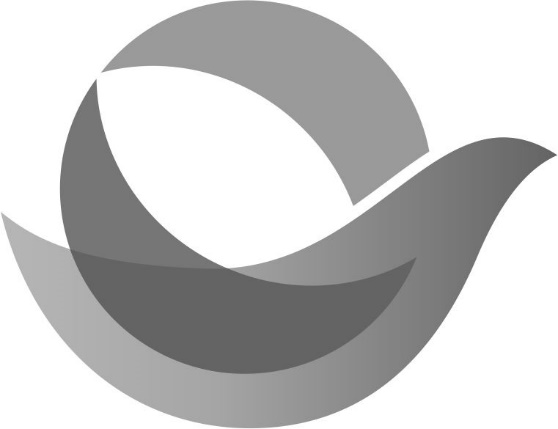 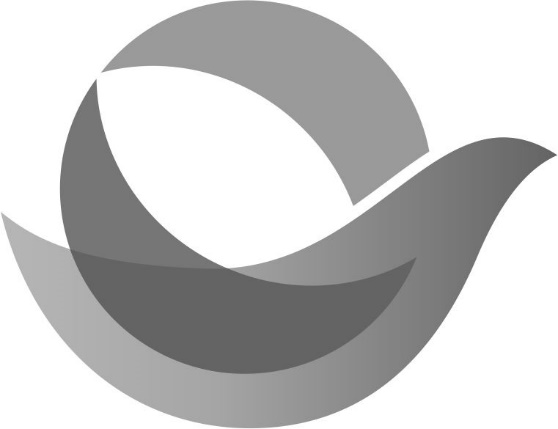 СТРАХАВОЕ ТАВАРЫСТВАЗАКРЫТОЕ АКЦИОНЕРНОЕ СТРАХОВОЕ ОБЩЕСТВО«Прамтрансiнвест»«Промтрансинвест»Наименование учреждения здравоохраненияАдресАдресБРЕСТБРЕСТБРЕСТБРЕСТООО «ЛОДЭ»ул. Гоголя, 54ул. Пионерская, 50ул. Гоголя, 54ул. Пионерская, 50УЗ «Брестская центральная городская больница»ул. Лактионова,11ул. Лактионова,11УЗ «Брестская центральная поликлиника»ул. Советской Конституции, 8ул. Советской Конституции, 8УЗ «Брестская городская поликлиника № 1»ул. Воровского, 4ул. Воровского, 4УЗ «Городская поликлиника №2»ул. Белова, 2ул. Белова, 2УЗ «Брестская городская поликлиника №3»ул. Жукова, 1ул. Жукова, 1УЗ «Брестская городская поликлиника №5»ул. Бориса Маслова, 4ул. Бориса Маслова, 4УЗ «Брестская городская поликлиника №6»ул. Лактионова, 11ул. Лактионова, 11ГУП «Лечебно-консультативная поликлиника»пл. Свободы, 3ул. Пушкинская, 33-7пл. Свободы, 3ул. Пушкинская, 33-7УЗ «Брестский областной эндокринологический диспансер»ул. Советской Конституции, 9ул. Советской Конституции, 9УЗ «Брестский областной наркологический диспансер»пер. Брестских дивизий, 2пер. Брестских дивизий, 2УЗ «Брестский областной психоневрологический диспансер»ул. Советская, 13ул. Советская, 13УЗ «Брестский областной диспансер спортивной медицины»ул. Московская, 149ул. Московская, 149УЗ «Брестская городская больница скорой медицинской помощи»ул. Ленина, 15 ул. Ленина, 15 УЗ «Брестская областная больница»ул. Медицинская, 7ул. Медицинская, 7УЗ «Брестская городская больница №1»ул. Кижеватова,76ул. Кижеватова,76УЗ «Брестская городская больница № 2»ул. Школьная, 8ул. Школьная, 8УЗ «Брестский областной родильный дом»ул. Кирова, 62ул. Кирова, 62УЗ «Брестский областной онкологический диспансер»ул. Медицинская, 6ул. Медицинская, 6УЗ «Брестский областной кожно-венерологический диспансер»ул. Медицинская, 11ул. Медицинская, 11ОДО «Клиника семейной медицины «7Я»ул. Фортечная, 79-4ул. Фортечная, 79-4ООО «ВисанМед»пр. Машерова, 40-3пр. Машерова, 40-3ООО «Доктор Витум»Пл. Свободы, 18Пл. Свободы, 18Оздоровительный центр «Брестэнерго»Ул. Дзержинского, 58Ул. Дзержинского, 58ООО «ОлБи Ок» (Клиника Верба)Ул. Халтурина, 31бУл. Халтурина, 31бУП «Белмикоф плюс»Ул. Кирова, 86-51Ул. Кирова, 86-51ЧУП «Доктор Сэфью»Ул. 17 сентября, 9-1Ул. 17 сентября, 9-1ООО «Клиника микрохирургии глаза Макарчука»ООО «Центр микрохирургии глаза Макарчука»Ул. Республиканская, 10аУл. Республиканская, 10аУП «АСБ Санаторий Солнечный»Брестский р-н, Мухавецкий с/с, 46Брестский р-н, Мухавецкий с/с, 46амбулаторная помощьМЧУП «НИКА Дент»Гоголя, 1ВГоголя, 1ВлабораторияООО «Международная лаборатория Хеликс»ул. Комсомольская, 3ул. Московская, 247ул. Комсомольская, 3ул. Московская, 247лабораторияИООО «Независимая лаборатория ИНВИТРО»Суворова, д. 63Куйбышева, д. 9Суворова, д. 63Куйбышева, д. 9аптека«Планета Здоровья»Полный перечень аптек размещен на сайте страховой компании www.promtransinvest.byПолный перечень аптек размещен на сайте страховой компании www.promtransinvest.byаптекаООО «Лигматон»Полный перечень аптек размещен на сайте страховой компании www.promtransinvest.byПолный перечень аптек размещен на сайте страховой компании www.promtransinvest.byаптекаВиватон плюсаптекаРУП ФармацияаптекаООО «Белана»Б.Космонавтов, 30	Бр. Девизий, 24	Гоголя, 85В	Ленинградская, 35	Медицинская, 3	Орджоникидзе, 12	Пушкинская 22-5	Пушкинская 38	56-62-70	Суворова, 96Б	53-77-01	Янки Купалы, 6Б.Космонавтов, 30	Бр. Девизий, 24	Гоголя, 85В	Ленинградская, 35	Медицинская, 3	Орджоникидзе, 12	Пушкинская 22-5	Пушкинская 38	56-62-70	Суворова, 96Б	53-77-01	Янки Купалы, 6аптекаООО «Гратиафарм»Аптеки №№1-13:ул. Пушкинская, 5-20ул. Махновича, 36ул. Волгоградская, 28аул. Дубровская, 10б-1ул. Советской Конституции, 3А-73ул. Бауманская, 25ул. Махновича, 24-42ул. Ангарская, 92ул. Гоголя 94-107ул. Писателя Смирнова, 191ул. Луцкая, 86 ул. Красногвардейская, 95-64Аптеки №№1-13:ул. Пушкинская, 5-20ул. Махновича, 36ул. Волгоградская, 28аул. Дубровская, 10б-1ул. Советской Конституции, 3А-73ул. Бауманская, 25ул. Махновича, 24-42ул. Ангарская, 92ул. Гоголя 94-107ул. Писателя Смирнова, 191ул. Луцкая, 86 ул. Красногвардейская, 95-64ПИНСКПИНСКПИНСКПИНСКУЗ «Пинская центральная районная больница»УЗ «Пинская центральная больница» филиал Больница «Молотковичи»ул. Первомайская, 191а.г. Молотковичи, пер.Владимирский, 1ул. Первомайская, 191а.г. Молотковичи, пер.Владимирский, 1УЗ «Пинская центральная поликлиника»УЗ «ПЦП» Филиал «Межрайонный наркологический диспансер»УЗ «ПЦП» Филиал «Межрайонный кожно-венерологический диспансер»УЗ «ПЦП» филиал «Межрайонный психоневрологический диспансер»Ул. Иркутско – Пинской дивизии, 48г. Пинск, ул. Рокоссовского, 8г. Пинск , ул. Завальная,6г. Пинск, ул. Рокоссовского, 8Ул. Иркутско – Пинской дивизии, 48г. Пинск, ул. Рокоссовского, 8г. Пинск , ул. Завальная,6г. Пинск, ул. Рокоссовского, 8ГУЗ «Пинская городская поликлиника №1»ул. Первомайская, 191/1ул. Первомайская, 191/1УЗ «Пинский межрайоный родильный дом» Филиал «Женская консультация»ул. Карасева, 1ул. Завальная, 13, 202ул. Брестская, 108ул. Карасева, 1ул. Завальная, 13, 202ул. Брестская, 108УЗ «Пинский диспансер спортивной медицины»ул. Ленина, 45ул. Ленина, 45лабораторияООО «Международная лаборатория Хеликс»пр-т Жолтовского, 22пр-т Жолтовского, 22лабораторияИООО «Независимая лаборатория ИНВИТРО»ул. Первомайская, 22аул. Первомайская, 22ааптека«Планета Здоровья» (аптечная сеть)Завальная, 29Партизанская, 42Первомайская, 48-14Завальная, 29Партизанская, 42Первомайская, 48-14аптека«Ремедика» (ООО «Бальзам»)Полный перечень аптек размещен на сайте страховой компании www.promtransinvest.byПолный перечень аптек размещен на сайте страховой компании www.promtransinvest.byаптекаМедфармПолный перечень аптек размещен на сайте страховой компании www.promtransinvest.byПолный перечень аптек размещен на сайте страховой компании www.promtransinvest.byаптекаРУП ФармацияПолный перечень аптек размещен на сайте страховой компании www.promtransinvest.byПолный перечень аптек размещен на сайте страховой компании www.promtransinvest.byКОБРИНКОБРИНКОБРИНКОБРИНУЗ «Кобринская центральная районная больница»ул. Советская, 132ул. Советская, 132ЧУП «Доктор Сэфью»Ул. Пушкина, 23Ул. Пушкина, 23лабораторияИООО «Независимая лаборатория ИНВИТРО»пр-т Пушкина, 2пр-т Пушкина, 2аптека«Планета здоровья»Дружбы, 43Дружбы, 43аптекаВиватон плюсПолный перечень аптек размещен на сайте страховой компании www.promtransinvest.byПолный перечень аптек размещен на сайте страховой компании www.promtransinvest.byаптекаРУП ФармацияПолный перечень аптек размещен на сайте страховой компании www.promtransinvest.byПолный перечень аптек размещен на сайте страховой компании www.promtransinvest.byБАРАНОВИЧИБАРАНОВИЧИБАРАНОВИЧИБАРАНОВИЧИУЗ «Барановичская центральная поликлиника»УЗ «Барановичская городская поликлиника №2»УЗ «Барановичская городская поликлиника №3»УЗ «Барановичская городская поликлиника №4»УЗ «Барановичский психоневрлогический диспансер»УЗ «Барановичский межрайонный наркологический диспансер»УЗ «Барановичский кожно-венерологический диспансер»УЗ «Барановичская центральная поликлиника»УЗ «Барановичская городская поликлиника №2»УЗ «Барановичская городская поликлиника №3»УЗ «Барановичская городская поликлиника №4»УЗ «Барановичский психоневрлогический диспансер»УЗ «Барановичский межрайонный наркологический диспансер»УЗ «Барановичский кожно-венерологический диспансер»ул. Горького, 58ул. Фабричная, 6ул. Горького, 56ул. Слонимское шоссе, 8ул. Брестская, 135ул. Парковая, 53Ул. Торфяная, 31УЗ «Барановичский родильный дом»ул. Гагарина, 10ул. Гагарина, 10УЗ «Барановичская городская больница»ул. Брестская, 133ул. Брестская, 133УЗ «Барановичская городская больница № 2»Слонимское шоссе, 8Слонимское шоссе, 8КУП «Барановичская ЛКП»Ул. Комсомольская, 100, Ул. Комсомольская, 5Ул. Комсомольская, 100, Ул. Комсомольская, 5АмбулаторияООО «Медицинский центр ЛАЗАРЬ»ул. Борисовская, 4-1ул. Борисовская, 4-1ЧУП по оказанию услуг «Линия здоровья»ул. Комсомольская, 46ул. Комсомольская, 46ООО «Ультраклиник»Ул. Фабричная, 22Ул. Фабричная, 22ЧТУП  «ЛечМед»Ул. Брестская, 112вУл. Брестская, 112вООО  «Медиксан»Ул. Царюка, 26 ГУл. Царюка, 26 ГЧТУП «Дэйскопм»Ул. Притыцкого, 67Ул. Притыцкого, 67лабораторияООО «Международная лаборатория Хеликс»ул. Кирова, 67ул. Кирова, 67лабораторияИООО «Независимая лаборатория ИНВИТРО»ул. Ленина, д. 6ул. Ленина, д. 6аптека«Планета Здоровья»ул. Ленина, 6; ул. Андреева, 1Бул. Ленина, 6; ул. Андреева, 1БаптекаАПТЕКА групп аптеки ADEL и Добрыя лекiПолный перечень аптек размещен на сайте страховой компании www.promtransinvest.byПолный перечень аптек размещен на сайте страховой компании www.promtransinvest.byаптекаООО «Лигматон»Полный перечень аптек размещен на сайте страховой компании www.promtransinvest.byПолный перечень аптек размещен на сайте страховой компании www.promtransinvest.byаптекаФилиал «БелЛекоЦентр» РУП «ЦЕНТРКУРОРТ»Полный перечень аптек размещен на сайте страховой компании www.promtransinvest.byПолный перечень аптек размещен на сайте страховой компании www.promtransinvest.byаптекаВиватон плюсПолный перечень аптек размещен на сайте страховой компании www.promtransinvest.byПолный перечень аптек размещен на сайте страховой компании www.promtransinvest.byаптекаРУП ФармацияПолный перечень аптек размещен на сайте страховой компании www.promtransinvest.byПолный перечень аптек размещен на сайте страховой компании www.promtransinvest.byЛУНИНЕЦЛУНИНЕЦЛУНИНЕЦЛУНИНЕЦУЗ «Лунинецкая центральная районная больница»ул. М. Богдановича, 4ул. М. Богдановича, 4ГУ «Лунинецкий районный центр гигиены и эпидемиологии»Ул. Красная, 162Ул. Красная, 162аптекаМедфармПолный перечень аптек размещен на сайте страховой компании www.promtransinvest.byПолный перечень аптек размещен на сайте страховой компании www.promtransinvest.byаптекаРУП ФармацияПолный перечень аптек размещен на сайте страховой компании www.promtransinvest.byПолный перечень аптек размещен на сайте страховой компании www.promtransinvest.byЖАБИНКАЖАБИНКАЖАБИНКАЖАБИНКАУЗ «Жабинковская ЦРБ»Ул. Кирова, 126Ул. Кирова, 126аптека«Планета здоровья»Центральная, 4Центральная, 4аптекаРУП ФармацияПолный перечень аптек размещен на сайте страховой компании www.promtransinvest.byПолный перечень аптек размещен на сайте страховой компании www.promtransinvest.byаптекаООО «Белана»г. Жабинка, ул. Ленина 1аг. Жабинка, ул. Ленина 1аСТОЛИНСТОЛИНСТОЛИНСТОЛИНУЗ «Столинская центральная районная больница»ул. Дзержинского, 102ул. Дзержинского, 102аптекаРУП ФармацияПолный перечень аптек размещен на сайте страховой компании www.promtransinvest.byПолный перечень аптек размещен на сайте страховой компании www.promtransinvest.byИВАНОВОИВАНОВОИВАНОВОИВАНОВОУЗ «Ивановская центральная районная больница»ул. Комарова, 4ул. Комарова, 4МЦ «Медэффект»Ул. Ленина, 129гУл. Ленина, 129гаптекаРУП ФармацияПолный перечень аптек размещен на сайте страховой компании www.promtransinvest.byПолный перечень аптек размещен на сайте страховой компании www.promtransinvest.byИВАЦЕВИЧИИВАЦЕВИЧИИВАЦЕВИЧИИВАЦЕВИЧИУЗ «Ивацевичская центральная районная больница»ул. Толочко, 10ул. Толочко, 10аптекаРУП ФармацияПолный перечень аптек размещен на сайте страховой компании www.promtransinvest.byПолный перечень аптек размещен на сайте страховой компании www.promtransinvest.byБЕРЕЗАБЕРЕЗАБЕРЕЗАБЕРЕЗАУЗ «Березовская центральная районная больница»ул. Ленина, 1 ул. Ленина, 1 ЧМУП «Ридент»ул. Свердлова,34ул. Свердлова,34аптека«Ремедика» (ООО «Бальзам»)Полный перечень аптек размещен на сайте страховой компании www.promtransinvest.byПолный перечень аптек размещен на сайте страховой компании www.promtransinvest.byаптекаВиватон плюсПолный перечень аптек размещен на сайте страховой компании www.promtransinvest.byПолный перечень аптек размещен на сайте страховой компании www.promtransinvest.byаптекаРУП ФармацияПолный перечень аптек размещен на сайте страховой компании www.promtransinvest.byПолный перечень аптек размещен на сайте страховой компании www.promtransinvest.byПРУЖАНЫПРУЖАНЫПРУЖАНЫПРУЖАНЫУЗ «Пружанская центральная районная больница»ул. Мицкевича, 27ул. Мицкевича, 27ОАО «Санаторий «Ружанский»Д. Заполье, 1АД. Заполье, 1АЧП «КумДэо»Ул. Заводская, 17Ул. Заводская, 17аптека«Ремедика» (ООО «Бальзам»)Полный перечень аптек размещен на сайте страховой компании www.promtransinvest.byПолный перечень аптек размещен на сайте страховой компании www.promtransinvest.byаптекаВиватон плюсПолный перечень аптек размещен на сайте страховой компании www.promtransinvest.byПолный перечень аптек размещен на сайте страховой компании www.promtransinvest.byаптекаРУП ФармацияПолный перечень аптек размещен на сайте страховой компании www.promtransinvest.byПолный перечень аптек размещен на сайте страховой компании www.promtransinvest.byМАЛОРИТАМАЛОРИТАМАЛОРИТАМАЛОРИТАУЗ «Малоритская центральная районная больница»ул. Советская, 96ул. Советская, 96аптекаРУП ФармацияПолный перечень аптек размещен на сайте страховой компании www.promtransinvest.byПолный перечень аптек размещен на сайте страховой компании www.promtransinvest.byаптекаООО «Гратиафарм»ул. Советская, 22ул. Советская, 22КАМЕНЕЦКАМЕНЕЦКАМЕНЕЦКАМЕНЕЦУЗ «Каменецкая центральная районная больница»ул. Чкалова, 33ул. Чкалова, 33аптекаРУП ФармацияПолный перечень аптек размещен на сайте страховой компании www.promtransinvest.byПолный перечень аптек размещен на сайте страховой компании www.promtransinvest.byБЕЛООЗЕРСКБЕЛООЗЕРСКБЕЛООЗЕРСКБЕЛООЗЕРСКОздоровительный центр «Энергия»Оздоровительный центр «Энергия»Ул. Ленина, 31аптекаВиватон плюсПолный перечень аптек размещен на сайте страховой компании www.promtransinvest.byПолный перечень аптек размещен на сайте страховой компании www.promtransinvest.byаптекаРУП ФармацияПолный перечень аптек размещен на сайте страховой компании www.promtransinvest.byПолный перечень аптек размещен на сайте страховой компании www.promtransinvest.byДРОГИЧИНДРОГИЧИНДРОГИЧИНДРОГИЧИНаптекаВиватон плюсПолный перечень аптек размещен на сайте страховой компании www.promtransinvest.byПолный перечень аптек размещен на сайте страховой компании www.promtransinvest.byаптекаРУП ФармацияПолный перечень аптек размещен на сайте страховой компании www.promtransinvest.byПолный перечень аптек размещен на сайте страховой компании www.promtransinvest.byВЫСОКОЕВЫСОКОЕВЫСОКОЕВЫСОКОЕаптекаРУП ФармацияПолный перечень аптек размещен на сайте страховой компании www.promtransinvest.byПолный перечень аптек размещен на сайте страховой компании www.promtransinvest.byЛЯХОВИЧИЛЯХОВИЧИЛЯХОВИЧИЛЯХОВИЧИаптекаРУП ФармацияПолный перечень аптек размещен на сайте страховой компании www.promtransinvest.byПолный перечень аптек размещен на сайте страховой компании www.promtransinvest.byМИКАШЕВИЧИМИКАШЕВИЧИМИКАШЕВИЧИМИКАШЕВИЧИаптекаРУП ФармацияПолный перечень аптек размещен на сайте страховой компании www.promtransinvest.byПолный перечень аптек размещен на сайте страховой компании www.promtransinvest.byГАНЦЕВИЧИГАНЦЕВИЧИГАНЦЕВИЧИГАНЦЕВИЧИУЗ «Ганцевичская центральная районная больница»ул. Матросова, 64ул. Матросова, 64аптекаРУП ФармацияПолный перечень аптек размещен на сайте страховой компании www.promtransinvest.byПолный перечень аптек размещен на сайте страховой компании www.promtransinvest.byГ.П. АНТОПОЛЬГ.П. АНТОПОЛЬГ.П. АНТОПОЛЬГ.П. АНТОПОЛЬаптекаРУП ФармацияПолный перечень аптек размещен на сайте страховой компании www.promtransinvest.byПолный перечень аптек размещен на сайте страховой компании www.promtransinvest.byА.Г. ЧЕРНАВЧИЦЫА.Г. ЧЕРНАВЧИЦЫА.Г. ЧЕРНАВЧИЦЫА.Г. ЧЕРНАВЧИЦЫаптекаРУП ФармацияПолный перечень аптек размещен на сайте страховой компании www.promtransinvest.byПолный перечень аптек размещен на сайте страховой компании www.promtransinvest.byА.Г. ОСТРОМЕЧЕВОА.Г. ОСТРОМЕЧЕВОА.Г. ОСТРОМЕЧЕВОА.Г. ОСТРОМЕЧЕВОаптекаРУП ФармацияПолный перечень аптек размещен на сайте страховой компании www.promtransinvest.byПолный перечень аптек размещен на сайте страховой компании www.promtransinvest.byВИТЕБСКВИТЕБСКВИТЕБСКВИТЕБСКУЗ «Витебская городская центральная поликлиника»ул. Терешковой, 30ул. Терешковой, 30УЗ «Витебская городская клиническая поликлиника № 3»пр-т Московский, 43апр-т Московский, 43аГУЗ «Витебская ГЦКБ»ул. М. Горького, 90-Аул. М. Горького, 90-АУЗ «Витебский областной детский клинический центр»Филиал №1 детская поликлиника №1Филиал №2 детская поликлиника №2Филиал №3 детская поликлиника №3Филиал №4 детская поликлиника №4Филиал №5 детская поликлиника №5ул. Чкалова, 14В ул. Шрадера, 7 ул. Коммунистическая, 17/2 пр-т Фрунзе, 32а ул. Космонавтов, 5 ул. М.Горького, 90аул. Чкалова, 14В ул. Шрадера, 7 ул. Коммунистическая, 17/2 пр-т Фрунзе, 32а ул. Космонавтов, 5 ул. М.Горького, 90аУЗ «Витебский областной клинический кардиологический центр»пр-т Людникова, 11Апр-т Людникова, 11АУЗ «Витебская областная клиническая больница»ул. Интернационалистов, 37ул. Интернационалистов, 37УЗ «Витебский областной госпиталь ИВОВ «Юрцево»Д. Юрцево Оршанский р/н, Витебская область.Д. Юрцево Оршанский р/н, Витебская область.УЗ «Витебский областной клинический специализированный центр»ул. Некрасова, 10ул. Некрасова, 10УЗ «Витебская городская клиническая больница скорой медицинской помощи»пр-т Фрунзе, 71пр-т Фрунзе, 71УО «Витебский государственный ордена Дружбы народов медицинский университет»пр-т Победы, 20пр-т Победы, 20УЗ «Витебский областной диагностический центр»ул. Доватора, 2ул. Доватора, 2УЗ «Витебский областной клинический центр дерматовенерологии и косметологии»ул. Б. Хмельницкого, 9ул. Б. Хмельницкого, 9УЗ «Витебский областной диспансер спортивной медицины»ул. 1-я Доватора, 3аул. 1-я Доватора, 3аУЗ «Витебский областной клинический онкологический диспансер»ул. П. Бровки, 33ул. П. Бровки, 33УЗ «Витебский областной эндокринологический диспансер»пр-т Фрунзе, 71Впр-т Фрунзе, 71ВОДО «Профессорско-консультативный центр»ул. Горовца,6ул. Горовца,6УЗ «Витебский областной родильный дом»Ул. Черняховского, 21Ул. Черняховского, 21Филиал ООО «Клиника Здоровья»пр-т Фрунзе, 17апр-т Фрунзе, 17аСООО «Центр семейного здоровья «БИНА»пр-т Фрунзе, 83Ж-2пр-т Фрунзе, 83Ж-2ООО «Витфалия-ПромтехСервис»пр-т Московский, 86пр-т Московский, 86ООО "ДиПарМед"ул.Правды, 39-2ул.Правды, 39-2ООО «Профессиональная медицинская помощь» (МЦ «Золотое сечение»)Ул. Чкалова, 50/1Ул. Чкалова, 50/1ООО «МИБС-Витебск» (МРТ)Ул. Кооперативная 5-я, 8/4Ул. Кооперативная 5-я, 8/4лабораторияООО «Международная лаборатория Хеликс» ул. Воинов-Интернационалистов, 1Дул. Суворова, 25ул. Воинов-Интернационалистов, 1Дул. Суворова, 25лабораторияИП «Синлаб-ЕМЛ»ул. Воинов-Интернационалистов, 39ул. Воинов-Интернационалистов, 39лабораторияИООО «Независимая лаборатория ИНВИТРО»ул. Коммунистическая, д. 23пр-т Московский, 103ул. Коммунистическая, д. 23пр-т Московский, 103аптека«Планета Здоровья»Ленина, 26Апр-т Московский, 60А-1пр-т Московский, 86пр-т Московский, 130-1пр-т Строителей, 15-1ул. Чкалова, 56ул. Чкалова, 11/1ул. Герцена, 20Аул. Генерала Ивановского, 36Ленина, 26Апр-т Московский, 60А-1пр-т Московский, 86пр-т Московский, 130-1пр-т Строителей, 15-1ул. Чкалова, 56ул. Чкалова, 11/1ул. Герцена, 20Аул. Генерала Ивановского, 36аптекаООО «Лигматон»Полный перечень аптек размещен на сайте страховой компании www.promtransinvest.byПолный перечень аптек размещен на сайте страховой компании www.promtransinvest.byаптекаФармацевтический холдинг «АПТЕКА Групп»аптеки ADEL и Добрыя лекiПолный перечень аптек размещен на сайте страховой компании www.promtransinvest.byПолный перечень аптек размещен на сайте страховой компании www.promtransinvest.byПОЛОЦК – НОВОПОЛОЦКПОЛОЦК – НОВОПОЛОЦКПОЛОЦК – НОВОПОЛОЦКПОЛОЦК – НОВОПОЛОЦКУЗ «Полоцкая  центральная городская больница»пр. Ф. Скорины, 6пр. Ф. Скорины, 6УЗ «Новополоцкая  центральная  городская больница» структурные подразделения ЦГБ:Поликлиника №1Поликлиника №4Кожно-венерологический диспансерПсихоневрологический диспансерДетская поликлиникаул. Гайдара, 4ул. Гайдара, 4ЧМУП «Медико-диагностический центр «ЛеКо»ул. Юбилейная, 2а, комн. 12ул. Юбилейная, 2а, комн. 12ЛабораторияООО «Международная лаборатория Хеликс»ул. Олимпийская, 2ул. Олимпийская, 2ЛабораторияИООО «Независимая лаборатория ИНВИТРО»ул. Пушкина, 20ул. Молодежная, 205ул. Пушкина, 20ул. Молодежная, 205аптека«Планета Здоровья»НОВОПОЛОЦК:Блохина, 6-3Молодежная, 139Молодежная, 148Молодежная, 177А-3Молодежная, 217Нефтяников, 6ПОЛОЦК:Бровки, 45-12Вильнюсское шоссе, 1Гоголя, 19-71Октябрьская, 42-2НОВОПОЛОЦК:Блохина, 6-3Молодежная, 139Молодежная, 148Молодежная, 177А-3Молодежная, 217Нефтяников, 6ПОЛОЦК:Бровки, 45-12Вильнюсское шоссе, 1Гоголя, 19-71Октябрьская, 42-2аптекаФармацевтический холдинг «АПТЕКА Групп»аптеки ADEL и Добрыя лекiОРШАОРШАОРШАОРШАУЗ «Оршанская центральная районная поликлиника»Структурные подразделения ЦРБ:Городская больница №1 им. СемашкоГородская больница №2Городская больница №3Городская больница №4Поликлиника №1Поликлиника №2Поликлиника №3Поликлиника №4Кожно-венерологический диспансерГородской роддомОреховская городская больницаБолбасовская городская больницаул. Ленина, 38ул. Ленина, 38УЗ «Оршанская городская поликлиника № 5»ул. Молокова, 13, к. 1ул. Молокова, 13, к. 1ГУ «Оршанский региональный диспансер спортивной медицины»ул.Советская,2ул.Советская,2ЧП «Везалий»ул. Ленина, 236Аул. Ленина, 236АлабораторияИООО «Независимая лаборатория «Инвитро»ул. Черняховского, д. 7А-2ул. В. Ленина 19-8ул. Черняховского, д. 7А-2ул. В. Ленина 19-8аптека«Планета Здоровья»ул. Мира, 74Советская, 2ВЧернышевского, 4Семенова, 27аул. 60 лет БССР, 3ул. Мира, 74Советская, 2ВЧернышевского, 4Семенова, 27аул. 60 лет БССР, 3аптекаФарммаркетБАРАНЬБАРАНЬБАРАНЬБАРАНЬаптека«Планета Здоровья»Оршанская, 9Оршанская, 9ПОСТАВЫПОСТАВЫПОСТАВЫПОСТАВЫУЗ «Поставская центральная районная больница»ул. Советская, 73ул. Советская, 73аптекаФарммаркетПолный перечень аптек размещен на сайте страховой компании www.promtransinvest.byПолный перечень аптек размещен на сайте страховой компании www.promtransinvest.byБРАСЛАВБРАСЛАВБРАСЛАВБРАСЛАВУЗ «Браславская центральная районная больница»ул. Советская, 138ул. Советская, 138аптекаФарммаркетПолный перечень аптек размещен на сайте страховой компании www.promtransinvest.byПолный перечень аптек размещен на сайте страховой компании www.promtransinvest.byГЛУБОКОЕГЛУБОКОЕГЛУБОКОЕГЛУБОКОЕУЗ «Глубокская ЦРБ»ул. Советская, 240-Аул. Советская, 240-АаптекаФармацевтический холдинг «АПТЕКА Групп»аптеки ADEL и Добрыя лекiООО «Фарммаркет-плюс» - сеть аптек:№37 - Коммунистическая, 17/1№38 - Московская, 10ООО «Фарммаркет-плюс» - сеть аптек:№37 - Коммунистическая, 17/1№38 - Московская, 10НОВОЛУКОМЛЬНОВОЛУКОМЛЬНОВОЛУКОМЛЬНОВОЛУКОМЛЬаптека Фармацевтический холдинг «АПТЕКА Групп»аптеки ADEL и Добрыя лекiПолный перечень аптек размещен на сайте страховой компании www.promtransinvest.byПолный перечень аптек размещен на сайте страховой компании www.promtransinvest.byВОРОПАЕВО (г.п.)ВОРОПАЕВО (г.п.)ВОРОПАЕВО (г.п.)ВОРОПАЕВО (г.п.)аптекаООО Интерофицина-ПлюсПолный перечень аптек размещен на сайте страховой компании www.promtransinvest.byПолный перечень аптек размещен на сайте страховой компании www.promtransinvest.byБЕШЕНКОВИЧИБЕШЕНКОВИЧИБЕШЕНКОВИЧИБЕШЕНКОВИЧИУЗ «Бешенковичская центральная районная больница»Витебское шоссе, д.36Витебское шоссе, д.36аптекаФарммаркетПолный перечень аптек размещен на сайте страховой компании www.promtransinvest.byПолный перечень аптек размещен на сайте страховой компании www.promtransinvest.byГОРОДОКГОРОДОКГОРОДОКГОРОДОКаптекаФарммаркетПолный перечень аптек размещен на сайте страховой компании www.promtransinvest.byПолный перечень аптек размещен на сайте страховой компании www.promtransinvest.byЛЕПЕЛЬЛЕПЕЛЬЛЕПЕЛЬЛЕПЕЛЬУЗ "Лепельская ЦРБ"ул.Госпитальная, 2ул.Госпитальная, 2аптекаФарммаркетПолный перечень аптек размещен на сайте страховой компании www.promtransinvest.byПолный перечень аптек размещен на сайте страховой компании www.promtransinvest.byЛИОЗНОЛИОЗНОЛИОЗНОЛИОЗНОаптекаПланета здоровья (Фарм-продукт)№11 – ул. Строителей, 3№11 – ул. Строителей, 3аптекаФарммаркетПолный перечень аптек размещен на сайте страховой компании www.promtransinvest.byПолный перечень аптек размещен на сайте страховой компании www.promtransinvest.byМИОРЫМИОРЫМИОРЫМИОРЫФилиал «Детский санаторий «Росинка» ОАО «Белагроздравница» 211932, Витебская обл., Миорский район, п/о Перебродье, д.Мурашки211932, Витебская обл., Миорский район, п/о Перебродье, д.МурашкиаптекаФарммаркетПолный перечень аптек размещен на сайте страховой компании www.promtransinvest.byПолный перечень аптек размещен на сайте страховой компании www.promtransinvest.byДОКШИЦЫДОКШИЦЫДОКШИЦЫДОКШИЦЫаптекаПланета здоровьяул. Гайдара, 62ул. Гайдара, 62Г.П. ШУМИЛИНОГ.П. ШУМИЛИНОГ.П. ШУМИЛИНОГ.П. ШУМИЛИНОаптекаПланета здоровьяа/г Светлосельский, ул. Юбилейная, 10а/г Светлосельский, ул. Юбилейная, 10ВЕРХНЕДВИНСКВЕРХНЕДВИНСКВЕРХНЕДВИНСКВЕРХНЕДВИНСКУЗ "Верхнедвинская ЦРБ"д. Янино, ул. Партизанская, д.9д. Янино, ул. Партизанская, д.9аптека«Планета здоровья»Кобзуна, 1-2Кобзуна, 1-2ГОМЕЛЬГОМЕЛЬГОМЕЛЬГОМЕЛЬГУ «Республиканский научно-практический центр радиационной медицины и экологии человека»ул. Ильича, 290ул. Ильича, 290УЗ «Гомельский областной клинический кожно-венерологический диспансер»ул. Медицинская, 10ул. Медицинская, 10УЗ «Гомельская областная  инфекционная  клиническая больница»ул. Федюнинского, 18ул. Федюнинского, 18УЗ «Гомельская городская  клиническая больница скорой медицинской  помощи»ул. Комисарова, 13ул. Комисарова, 13УЗ «Гомельская областная детская клиническая больница»ул. Жарковского, 7ул. Жарковского, 7«Гомельская центральная городская поликлиника»ул. Юбилейная, 7аул. Юбилейная, 7аГомельская центральная городская клиническая поликлиникаул. Мазурова, 10в-2ул. Мазурова, 10в-2Учреждение «Гомельский областной клинический госпиталь ИОВ»ул. Ильича, д.288ул. Ильича, д.288Учреждение «Гомельская областная специализированная клиническая больница»ул. Медицинская, 6ул. Медицинская, 6ГУЗ «Гомельская городская клиническая больница №3»ул. Ильича, 286ул. Ильича, 286УЗ «Гомельская  центральная городская детская поликлиника»Филиал №1 Филиал №2Филиал №3Филиал №4Филиал №5Филиал №6ул. Мазурова, 10вул. Сосновая,22ул. Международная, 6ул. Быховская, 108ул. Богданова, 12, корп. 3ул. Свиридова, 9ул. Крестьянская, 15ул. Мазурова, 10вул. Сосновая,22ул. Международная, 6ул. Быховская, 108ул. Богданова, 12, корп. 3ул. Свиридова, 9ул. Крестьянская, 15Уз «Гомельский областной  клинический кардиологический центр»ул. Медицинская, 4ул. Медицинская, 4Учреждение «Гомельский областной диагностический медико-генетический центр с консультацией «Брак и семья»ул. Кирова, 57ул. Кирова, 57УЗ «Гомельская областная клиническая поликлиника»ул. Артема, 4ул. Артема, 4УО «Гомельский государственный медицинский университет» (профессорско-консультативный центр)ул. Ланге, 5ул. Ланге, 5УЗ «Гомельская городская поликлиника № 1»ул. Ильича, 286аул. Ильича, 286аГУЗ «Гомельская городская клиническая поликлиника №2»Бочкина, 182аБочкина, 182аУЗ «Гомельская городская поликлиника № 3»Ул. Огаренко, 3Ул. Огаренко, 3УЗ «Гомельская городская поликлиника № 4»Ул. Ландышева, 17Ул. Ландышева, 17УЗ «Гомельская городская клиническая поликлиника № 5»Ул. Быховская, 106Ул. Быховская, 106КУП «Поликлиника № 7»ул. Педченко, 10аул. Педченко, 10аГУЗ «Гомельская городская клиническая поликлиника №8»Богданова, 12Богданова, 12ГУЗ «Гомельская городская клиническая поликлиника №9»Клермон-Ферран, 2Клермон-Ферран, 2ГУЗ «Гомельская городская клиническая поликлиника №10»Комсомольская, 4Комсомольская, 4ГУЗ «Гомельская городская клиническая поликлиника №11»Абеля, 13Абеля, 13ГУЗ «Гомельская городская клиническая больница №1»ул. Н. Дворникова, 80ул. Н. Дворникова, 80Учреждение «Гомельская областная туберкулезная клиническая больница»ул. Добрушская, 5ул. Добрушская, 5Учреждение «Гомельская областная клиническая психиатрическая больница»ул. Добрушская, 1ул. Добрушская, 1ГУЗ «Гомельское областное клиническое патологоанатомическое бюро»ул. Ильича, 290ул. Ильича, 290Учреждение «Гомельский областной клинический онкологический диспансер»ул. Медицинская, 2ул. Медицинская, 2УЗ «Гомельская городская клиническая больница № 2»ул. Медицинская, 7ул. Медицинская, 7УЗ «Гомельская городская больница № 4»р.п. Костюковка, ул. Беляева, 2р.п. Костюковка, ул. Беляева, 2Учреждение «Гомельская областная клиническая больница»бульвар Лизюковых, 5бульвар Лизюковых, 5Учреждение «Гомельский областной эндокринологический диспансер»ул. Жарковского, 20ул. Жарковского, 20УЗ «Гомельский областной диспансер спортивной медицины»Пр. Победы, 17Пр. Победы, 17ЧМУП «Женская клиника»пр-т Октября, 205пр-т Октября, 205ООО «Белсоно»ул. Б. Хмельницкого, 96, пом. 17ул. Чапаева, 10а.ул. Б. Хмельницкого, 96, пом. 17ул. Чапаева, 10а.ООО «Медея»ул. Советская, 57ул. Крестьянская, 40ул. Советская, 57ул. Крестьянская, 40ЧМУП «Доктор Гален»ул.30 лет БССР, д.1, офис 204ул.30 лет БССР, д.1, офис 204ООО «ЦитоГен»ул. Б. Хмельницкого, 67ул. Б. Хмельницкого, 67Филиал ОДО «Семья и здоровье»ул. Кирова, 29ул. Кирова, 29ООО «Бизнес-идея»  МЦ «ЭЛМЕД»ул. Барыкина, 169ул. Косарева, 1ул. Барыкина, 169ул. Косарева, 1ООО «Эхомед»ул. Кирова, д.35, к. 1ул. Кирова, д.35, к. 1ООО «Ваш семейный врач»ул. Кирова, д. 33ул. Кирова, д. 33ООО «Детский доктор»пр-т Октября, 27пр-т Октября, 27ООО «Амадей Клиник»пр-т Победы, 8-55пр-т Победы, 8-55ООО «Сальфирина»пр-т Космонавтов, 61«б»пр-т Космонавтов, 61«б»ООО «Я ваш доктор» (проктология)ул. Кирова, 18/2ул. Кирова, 18/2ЗАО «Авилинк»ул. Подгорная, 10ул. Подгорная, 10ИП Кульвинский А.С.ул. Барыкина, 80-114ул. Барыкина, 80-114ЧТПУТ «Золотая река» (МЦ «АЛЬФАклиник»Бр. Лизюковых, 14аБр. Лизюковых, 14аИП Подоляко (МЦ «Академия здоровья»)Ул. Жарковского, 26Ул. Жарковского, 26УЗ «ДокторКава Клиник» (педиатрия)Ул. Кирова, 35Ул. Кирова, 35ООО «Ламед Люкс»Пр. Октября, 46, пом.3Пр. Октября, 46, пом.3ООО «Хорошее зрение» ( ВИЗИЯ)пр-т Ленина,51-100пр-т Ленина,51-100ООО «Портмоне»Ул. Каменщикова, 42а-2Ул. Каменщикова, 42а-2ООО «УЛаНа-Клиник» ( Эликато)пр. Речицкий, 80-102пр. Речицкий, 80-102ЧУП «Добрая Клиника»Ул. Ландышева, 14Ул. Ландышева, 14лабораторииООО «МЕЖДУНАРОДНАЯ ЛАБОРАТОРИЯ ХЕЛИКС»ул. Крестьянская, 1Аул. 60 лет СССР, 14Аул. Чапаева, 10аул. Мазурова, 44ул. Крестьянская, 1Аул. 60 лет СССР, 14Аул. Чапаева, 10аул. Мазурова, 44лабораторияИП «Синлаб-ЕМЛ»ул. Брестская, 2ул. Брестская, 2лабораторияИООО «Независимая лаборатория «ИНВИТРО»Ул. Барыкина, 86ул. Мазурова,25Ул. Барыкина, 86ул. Мазурова,25аптека«Планета Здоровья»ул. Б. Хмельницкого, 79ул. Богдановича, 2ул. Космонавтов, 88-2ул. Ленина, 28ул. Свиридова, 11/246ул. Свиридова, 50ул. Советская, 57-65ул. Советская, 97/2пр-т Речицкий, 5в-58ул. Чечерская, 1Бул. Свиридова, 99ул. Б. Хмельницкого, 79ул. Богдановича, 2ул. Космонавтов, 88-2ул. Ленина, 28ул. Свиридова, 11/246ул. Свиридова, 50ул. Советская, 57-65ул. Советская, 97/2пр-т Речицкий, 5в-58ул. Чечерская, 1Бул. Свиридова, 99аптекаРУП «Фармация»Полный перечень аптек размещен на сайте страховой компании www.promtransinvest.byПолный перечень аптек размещен на сайте страховой компании www.promtransinvest.byаптекаСеть аптек «Апека»Полный перечень аптек размещен на сайте страховой компании www.promtransinvest.byПолный перечень аптек размещен на сайте страховой компании www.promtransinvest.byаптекаООО «Интерофицина Плюс»Полный перечень аптек размещен на сайте страховой компании www.promtransinvest.byПолный перечень аптек размещен на сайте страховой компании www.promtransinvest.byаптекаФилиал «БелЛекоЦентр» РУП «ЦЕНТРКУРОРТ»Полный перечень аптек размещен на сайте страховой компании www.promtransinvest.byПолный перечень аптек размещен на сайте страховой компании www.promtransinvest.byаптекаФармацевтический холдинг «АПТЕКА Групп»аптеки ADEL и Добрыя лекiПолный перечень аптек размещен на сайте страховой компании www.promtransinvest.byПолный перечень аптек размещен на сайте страховой компании www.promtransinvest.byДОБРУШДОБРУШДОБРУШДОБРУШУЗ «Добрушская центральная районная больница»ул. Чапаева, 3ул. Чапаева, 3ЖЛОБИНЖЛОБИНЖЛОБИНЖЛОБИНУЗ «Жлобинская центральная районная больница»Структурные подразделения ЦРБ:родильный домдетская больницагорпоселковая больницапротивотуберкулезный диспансеркожно-венерологический диспансер наркологический диспансерстанция СМПдетская поликлиникарайонная поликлиникаузловая больница (с поликлиникой)женская консультацияул. Воровского, 1ул. Воровского, 1ГУ «Жлобинский районный центр гигиены и эпидемиологии»Ул. Воровского, 1АУл. Воровского, 1АОДО «Семья и здоровье» ул. К. Маркса, 39ул. К. Маркса, 39ООО «Манас» (МЦ «Манас»)Ул. К. Маркса, 64Ул. К. Маркса, 64ООО «Бизнес-идея»  МЦ «ЭЛМЕД»ул. К. Маркса, 68ул. К. Маркса, 68ООО «Торговая сеть «Продмир» Медицинский центр «ПОЛИМЕД»ул. Козлова, 17аул. Козлова, 17аЧПТУП «Ясень Мед» (подразделение)ул. Петровского, 17ул. Петровского, 17лабораторияООО «Международная лаборатория Хеликс»ул. Ковалева, 4/1ул. Ковалева, 4/1лабораторияЧПТУП «Ясень Мед» (подразделение)ул. Петровского, 17ул. Петровского, 17аптека«Планета Здоровья»Микрорайон 20, д.30Микрорайон 20, д.30аптекаРУП «Фармация»Полный перечень аптек размещен на сайте страховой компании www.promtransinvest.byПолный перечень аптек размещен на сайте страховой компании www.promtransinvest.byаптекаФармацевтический холдинг «АПТЕКА Групп»аптеки ADEL и Добрыя лекiПолный перечень аптек размещен на сайте страховой компании www.promtransinvest.byПолный перечень аптек размещен на сайте страховой компании www.promtransinvest.byаптекаАмадейПолный перечень аптек размещен на сайте страховой компании www.promtransinvest.byПолный перечень аптек размещен на сайте страховой компании www.promtransinvest.byМОЗЫРЬМОЗЫРЬМОЗЫРЬМОЗЫРЬУЗ «Мозырская центральная городская поликлиника»ул. Котловца, 14аул. Котловца, 14аУЗ «Мозырская городская поликлиника №4»ул. Котловца, 14ул. Котловца, 14УЗ «Мозырская городская больница»ул. Котловца, 14ул. Котловца, 14УЗ «Мозырская городская детская больница»ул. Интернациональная, 125ул. Интернациональная, 125Учреждение «Мозырский городской родильный дом»ул. Студенческая, 56ул. Студенческая, 56ООО «Белсоно»бульвар Дружбы, 11абульвар Дружбы, 11аОДО «Семья и здоровье»Ул. Ленинская, 14Ул. Ленинская, 14ООО «Профздравмед» 247777, г. Мозырь, ул. Советская, д. 198/99247777, г. Мозырь, ул. Советская, д. 198/99лабораторияООО «Международная лаборатория Хеликс» ул. Ленинская, 30ул. Юности, 161-78 ул. Ленинская, 30ул. Юности, 161-78лабораторияНезависимая лаборатория «Инвитро»Бульвар Юности, 52Бульвар Юности, 52аптека«Планета Здоровья»д. Козенки, ул. Ленина, 28ул. Интернациональная, 53аул. Малинина, 13ул. Нефтестроителей, 1Вул. Притыцкого, 53-1ул. Пролетарская, 82ул. Советская, 31аул. Ульяновская, 11Бульвар Юности, 37а-2Бульвар Юности, 79ад. Козенки, ул. Ленина, 28ул. Интернациональная, 53аул. Малинина, 13ул. Нефтестроителей, 1Вул. Притыцкого, 53-1ул. Пролетарская, 82ул. Советская, 31аул. Ульяновская, 11Бульвар Юности, 37а-2Бульвар Юности, 79ааптекаАмадейПолный перечень аптек размещен на сайте страховой компании www.promtransinvest.byПолный перечень аптек размещен на сайте страховой компании www.promtransinvest.byСВЕТЛОГОРСКСВЕТЛОГОРСКСВЕТЛОГОРСКСВЕТЛОГОРСКУЗ «Светлогорская центральная районная больница»Со структурными подразделениями.Ул. Социалистическая, 73Ул. Социалистическая, 73ОДО «Семья и здоровье»Ул. Ленина, 36Ул. Ленина, 36лабораторияООО «Международная лаборатория Хеликс» ул. Свердлова, 12 ул. Свердлова, 12аптека«Планета Здоровья»Фарм-Продуктм-н Молодежный, 52Ам-н Октябрьский, 24м-н Молодежный, 52Ам-н Октябрьский, 24аптекаФармацевтический холдинг «АПТЕКА Групп»аптеки ADEL и Добрыя лекiРОГАЧЕВРОГАЧЕВРОГАЧЕВРОГАЧЕВУЗ «Рогачевская центральная районная больница»Структурные подразделения ЦРБ:поликлиникаотделение скорой медицинской помощиул. Дзержинского, 17ул. Дзержинского, 17аптекаПланета здоровьяул. Богатырева, 118Ленина, 62-22Аул. Богатырева, 118Ленина, 62-22АаптекаРУП «Фармация» г. ГомельПолный перечень аптек размещен на сайте страховой компании www.promtransinvest.byПолный перечень аптек размещен на сайте страховой компании www.promtransinvest.byаптекаАмадейПолный перечень аптек размещен на сайте страховой компании www.promtransinvest.byПолный перечень аптек размещен на сайте страховой компании www.promtransinvest.byКАЛИНКОВИЧИКАЛИНКОВИЧИКАЛИНКОВИЧИКАЛИНКОВИЧИУЗ «Калинковичская ЦРБ»акушерское отделениегинекологическое отделениеженская консультацияинфекционное отделениекардиологическое отделениелабораторное отделение ЛОР-отделениеневрологическое отделениеотделение гипербарической оксигенацииотделение лучевой диагностикиотделение УЗ-диагностикипедиатрическое отделениереанимационное отделениетерапевтическое отделениеФТОхирургическое отделениеполиклиника, включая:- 1-ое терапевтическое отделение- 2-ое терапевтическое отделение- отделение дневного пребыванияул. Князева, 7ул. Князева, 7аптека«Планета Здоровья»ул. Пионерская, 1ул. Интернациональная, 15ул. Интернациональная, 1Бул. Пионерская, 1ул. Интернациональная, 15ул. Интернациональная, 1БаптекаАмадейПолный перечень аптек размещен на сайте страховой компании www.promtransinvest.byПолный перечень аптек размещен на сайте страховой компании www.promtransinvest.byаптекаМедфармПолный перечень аптек размещен на сайте страховой компании www.promtransinvest.byПолный перечень аптек размещен на сайте страховой компании www.promtransinvest.byРЕЧИЦАРЕЧИЦАРЕЧИЦАРЕЧИЦАУЗ «Речицкая центральная районная больница»ул. Трифонова, 117ул. Трифонова, 117Филиал ОДО «Семья и здоровье» в г. Речицеул. Советская, 110ул. Советская, 110ЧУП по оказанию услуг «Левскор»ул. Трифонова, 91 – 2ул. Трифонова, 91 – 2лабораторияООО «Международная лаборатория Хеликс»ул. Нефтяников, 70Бул. Нефтяников, 70Баптека«Планета здоровья»ул. Пролетарская, 118Достоевского, 31Снежкова, 33-1ул. Пролетарская, 118Достоевского, 31Снежкова, 33-1аптекаФармацевтический холдинг «АПТЕКА Групп»аптеки ADEL и Добрыя лекiПЕТРИКОВПЕТРИКОВПЕТРИКОВПЕТРИКОВУЗ «Петриковская центральная районная больница»ул. Луначарского, 5ул. Луначарского, 5БУДА-КОШЕЛЕВОБУДА-КОШЕЛЕВОБУДА-КОШЕЛЕВОБУДА-КОШЕЛЕВОУЗ «Буда-Кошелевская центральная районная больница»ул.50 лет Октября, 29ул.50 лет Октября, 29аптекаАмадейПолный перечень аптек размещен на сайте страховой компании www.promtransinvest.byПолный перечень аптек размещен на сайте страховой компании www.promtransinvest.byВЕТКАВЕТКАВЕТКАВЕТКАаптекаФармацевтический холдинг «АПТЕКА Групп»аптеки ADEL и Добрыя лекiПолный перечень аптек размещен на сайте страховой компании www.promtransinvest.byПолный перечень аптек размещен на сайте страховой компании www.promtransinvest.byаптекаМедфармПолный перечень аптек размещен на сайте страховой компании www.promtransinvest.byПолный перечень аптек размещен на сайте страховой компании www.promtransinvest.byЧЕЧЕРСКЧЕЧЕРСКЧЕЧЕРСКЧЕЧЕРСКУЗ «Чечерская центральная районная больница»ул. Трудовая, 15ул. Трудовая, 15ЛЕЛЬЧИЦЫЛЕЛЬЧИЦЫЛЕЛЬЧИЦЫЛЕЛЬЧИЦЫаптекаАмадейПолный перечень аптек размещен на сайте страховой компании www.promtransinvest.byПолный перечень аптек размещен на сайте страховой компании www.promtransinvest.byМОГИЛЕВМОГИЛЕВМОГИЛЕВМОГИЛЕВУЗ «Могилевская городская больница скорой медицинской помощи»ул. Боткина, 2ул. Боткина, 2УЗ «Могилевская центральная поликлиника»ул. Пионерская, 15ул. Пионерская, 15УЗ «Могилевский областной лечебно-диагностический центр»ул. Первомайская, 59аул. Первомайская, 59аУЗ «Могилевская поликлиника № 11»(имеется педиатрическое отделение)ул. Вишневского, 10аул. Вишневского, 10аУЗ «Могилевская поликлиника №2»ул. Лазаренко, 64ул. Лазаренко, 64УЗ «Могилёвская поликлиника № 3»ул. Езерской, 6ул. Езерской, 6УЗ «Могилёвская поликлиника № 5»Витебский проспект, 42Витебский проспект, 42УЗ «Могилевская поликлиника №6»пр-т Шмидта, 41пр-т Шмидта, 41УЗ «Могилевская поликлиника №9»Пер. Березовский, 10Пер. Березовский, 10УЗ «Могилёвская поликлиника № 10»ул. Крупской, 176ул. Крупской, 176УЗ «Могилевская областная детская больница»ул. Бялыницкого-Бирули, 9ул. Бялыницкого-Бирули, 9УЗ «Могилевский областной диспансер спортивной медицины»пр. Мира, 35пр. Мира, 35УЗ «Могилевский областной противотуберкулезный диспансер»ул. Сосновая, 2ул. Сосновая, 2УЗ «Могилевский областной онкологический диспансер»ул. Академика Павлова, 2аул. Академика Павлова, 2аУЗ «Могилевская областная больница»ул. Бялыницкого-Бирули, 12ул. Бялыницкого-Бирули, 12УЗ Могилевская больница №1ул. Ак. Павлова, 2ул. Ак. Павлова, 2УЗ «Могилевский областной кожно-венерологический диспансер»ул. Сосновая, 4ул. Сосновая, 4УЗ «Могилевский областной наркологический диспансер»пер. 4-й Мечникова, 17пер. 4-й Мечникова, 17УЗ «Могилевская областная психиатрическая больница»пр-т Витебский, 70пр-т Витебский, 70ЧМУП «КамЕлиз»Пер. Карпинской, 10АПер. Карпинской, 10АООО «Стилиссимо» (Медицинская клиника «АрхиМЕД»)ул. Первомайская, 31 – 236ул. Первомайская, 31 – 236ООО «Кардиомед»ул. Первомайская, 29 – 13 ул. Первомайская, 29 – 13 ЧПТУП «Ясень Мед» (подразделение)ул. Космонавтов, 51ул. Космонавтов, 51ОАО "Центр медицинской косметологии"(ЭСТЕМЕД)Ул. Габровская, 30Ул. Габровская, 30ООО "Медэкс-Могилев " А Клиника"пер.Комиссариатский, 29пер.Комиссариатский, 29ЧМУП "Евромедика"ул.Бялыницкого-Бирули, 1ул.Бялыницкого-Бирули, 1ОДО «ТП Лювена»ул. Сурганова, 10ул. Сурганова, 10ЧТУП «НТН Стиль»ул. Крупской, 180-1ул. Крупской, 180-1Филиал ОДО «Семья и здоровье»Ул. Дзержинского, 7АУл. Дзержинского, 7АООО «Центр врачебной косметологии и дерматологии»Пр-т Мира, 25Г, пом. 109АПр-т Мира, 25Г, пом. 109АООО "Центр врачебной косметологии и дерматологии"  "Медитон"Могилев пр-т Мира 25Г, пом. 109АМогилев пр-т Мира 25Г, пом. 109АлабораторияООО «Международная лаборатория Хеликс»ул. Златоустовского, 2ул. Златоустовского, 2аптека«Планета Здоровья»ул. Гагарина, 79ул.Димитрова, 70Аул. Каштановая, 4ул. Лазаренко, 73Бул.Островского, 5ул. Первомайская, 12/2ул. Космонавтов, 2ул. 30лет Победы, 18ул. Тимирязевская, 15ул. Симонова, 69ул. Мовчанского, 53аул. Первомайская, 32/2ул. Гагарина, 79ул.Димитрова, 70Аул. Каштановая, 4ул. Лазаренко, 73Бул.Островского, 5ул. Первомайская, 12/2ул. Космонавтов, 2ул. 30лет Победы, 18ул. Тимирязевская, 15ул. Симонова, 69ул. Мовчанского, 53аул. Первомайская, 32/2аптекаФармацевтический холдинг «АПТЕКА Групп»аптеки ADEL и Добрыя лекiаптекаФарммаркетаптекаМедфармОСИПОВИЧИОСИПОВИЧИОСИПОВИЧИОСИПОВИЧИУЗ «Осиповичская центральная районная больница»ул. Октябрьская, 2ул. Октябрьская, 2аптека«Планета Здоровья»Сумченко, 63БРабоче-Крестьянская, 10бСумченко, 63БРабоче-Крестьянская, 10баптекаМедфармПолный перечень аптек размещен на сайте страховой компании www.promtransinvest.byПолный перечень аптек размещен на сайте страховой компании www.promtransinvest.byаптекаАптечная сеть «Апека»Полный перечень аптек размещен на сайте страховой компании www.promtransinvest.byПолный перечень аптек размещен на сайте страховой компании www.promtransinvest.byБОБРУЙСКБОБРУЙСКБОБРУЙСКБОБРУЙСКУЗ «Бобруйская центральная больница». Бобруйск, ул. Гагарина, 20. Бобруйск, ул. Гагарина, 20УЗ «Бобруйская городская детская больница»ул. 50 лет Октября, 15Филиалы:«Бобруйская городская детская поликлиника №1»(«БГДП №1»), ул. Пролетарская, 37«БГДП» №2, ул. Советская, 116«БГДП» №3, ул. 50 лет Октября, 15«БГДП» №4, ул. 50 лет ВЛКСМ, 13 ул. 50 лет Октября, 15Филиалы:«Бобруйская городская детская поликлиника №1»(«БГДП №1»), ул. Пролетарская, 37«БГДП» №2, ул. Советская, 116«БГДП» №3, ул. 50 лет Октября, 15«БГДП» №4, ул. 50 лет ВЛКСМ, 13 УЗ «Бобруйская городская поликлиника №7»проспект Строителей, 37проспект Строителей, 37УЗ «Бобруйская городская поликлиника № 1»ул. Пролетарская, 37ул. Пролетарская, 37УЗ «Бобруйская городская поликлиника №3»ул. Минская, 100Аул. Минская, 100АУЗ «Бобруйский родильный дом»ул. Советская, 134ул. Советская, 134КУП «Бобруйская лечебно-консультативная поликлиника»ул. Ново-Шоссейная, 2аул. Ново-Шоссейная, 2аУЗ "Бобруйская городская больница скорой медицинской помощи имени В.О.Морзона"Ул. Пролетарская, 50Ул. Пролетарская, 50УЗ "Бобруйская городская поликлиника №2"Ул. Комсомольская, 29Ул. Комсомольская, 29УЗ «Бобруйский межрайонный онкологический диспансер»пер. Сосновый, 40пер. Сосновый, 40ДУП «Санаторий имени В.И.Ленина»ул. Чонгарская, 193ул. Чонгарская, 193ОДО «Тари»ул. Комсомольская, 47, каб 49ул. Комсомольская, 47, каб 49ЧПТУП «Ясень-Мед»пер. Революционный, 3апер. Революционный, 3алабораторияООО «Международная лаборатория Хеликс»ул. Пролетарская, 31ул. Пролетарская, 31аптекаАптечная сеть «Планета здоровья»Интернациональная, 68Минская, 111Горелика, 51аДзержинского, 43Днепровской Флотилии,40аК. Маркса, 62Сикорского, 11Строителей, 58 Урицкого, 137-БИнтернациональная, 68Минская, 111Горелика, 51аДзержинского, 43Днепровской Флотилии,40аК. Маркса, 62Сикорского, 11Строителей, 58 Урицкого, 137-БаптекаООО «Лигматон»Полный перечень аптек размещен на сайте страховой компании www.promtransinvest.byПолный перечень аптек размещен на сайте страховой компании www.promtransinvest.byаптекаФармацевтический холдинг «АПТЕКА Групп»аптеки ADEL и Добрыя лекiПолный перечень аптек размещен на сайте страховой компании www.promtransinvest.byПолный перечень аптек размещен на сайте страховой компании www.promtransinvest.byаптекаАмадейПолный перечень аптек размещен на сайте страховой компании www.promtransinvest.byПолный перечень аптек размещен на сайте страховой компании www.promtransinvest.byаптекаМедфармПолный перечень аптек размещен на сайте страховой компании www.promtransinvest.byПолный перечень аптек размещен на сайте страховой компании www.promtransinvest.byБЫХОВБЫХОВБЫХОВБЫХОВУЗ «Быховская ЦРБ»ул. М. Богдановича, 1ул. М. Богдановича, 1аптекаФармацевтический холдинг «АПТЕКА Групп»аптеки ADEL и Добрыя лекiПолный перечень аптек размещен на сайте страховой компании www.promtransinvest.byПолный перечень аптек размещен на сайте страховой компании www.promtransinvest.byаптекаМедфармПолный перечень аптек размещен на сайте страховой компании www.promtransinvest.byПолный перечень аптек размещен на сайте страховой компании www.promtransinvest.byШКЛОВШКЛОВШКЛОВШКЛОВУЗ «Шкловская центральная районная больница»Больничный городок, 1Больничный городок, 1аптека«Планета здоровья»Советская, 2Советская, 2аптекаООО «Лигматон»Полный перечень аптек размещен на сайте страховой компании www.promtransinvest.byПолный перечень аптек размещен на сайте страховой компании www.promtransinvest.byЧАУСЫЧАУСЫЧАУСЫЧАУСЫаптекаФармацевтический холдинг «АПТЕКА Групп»аптеки ADEL и Добрыя лекiПолный перечень аптек размещен на сайте страховой компании www.promtransinvest.byПолный перечень аптек размещен на сайте страховой компании www.promtransinvest.byКОСТЮКОВИЧИКОСТЮКОВИЧИКОСТЮКОВИЧИКОСТЮКОВИЧИУЗ "Костюковичская ЦРБ» ул. Юношеская, 111 ул. Юношеская, 111КРИЧЕВКРИЧЕВКРИЧЕВКРИЧЕВУЗ «Кричевская ЦРБ»Ул. Ленинская, 70Ул. Ленинская, 70аптекаФармацевтический холдинг «АПТЕКА Групп»аптеки ADEL и Добрыя лекiПолный перечень аптек размещен на сайте страховой компании www.promtransinvest.byПолный перечень аптек размещен на сайте страховой компании www.promtransinvest.byКЛИМОВИЧИКЛИМОВИЧИКЛИМОВИЧИКЛИМОВИЧИУЗ "Климовичская ЦРБ"ул. Ленина, 12ул. Ленина, 12аптекаФармацевтический холдинг «АПТЕКА Групп»аптеки ADEL и Добрыя лекiПолный перечень аптек размещен на сайте страховой компании www.promtransinvest.byПолный перечень аптек размещен на сайте страховой компании www.promtransinvest.byаптекаМедфармПолный перечень аптек размещен на сайте страховой компании www.promtransinvest.byПолный перечень аптек размещен на сайте страховой компании www.promtransinvest.byГЛУСКГЛУСКГЛУСКГЛУСКУЗ «Глусская центральная районная больница имени Заслуженного врача БССР А. С. Семёнова»ул. Семёнова, 5аул. Семёнова, 5аГОРКИГОРКИГОРКИГОРКИУЗ «Горецкая центральная районная больница»ул. Кирова, 16ул. Кирова, 16аптека«Планета здоровья»Ул. Заслонова, 2-1Ул. Заслонова, 2-1аптекаМедфармКЛИЧЕВКЛИЧЕВКЛИЧЕВКЛИЧЕВаптека«Планета здоровья»ул. Якова Зайца, 4Аул. Якова Зайца, 4АСЛАВГОРОДСЛАВГОРОДСЛАВГОРОДСЛАВГОРОДУЗ «Славгородская центральная районная больница»Ул.Калинина, 27Ул.Калинина, 27ГРОДНОГРОДНОГРОДНОГРОДНОООО  «ЛОДЭ»ул. Замковая, 4ул. Полиграфистов, 2 ул. Замковая, 4ул. Полиграфистов, 2 УЗ «Гродненская больница скорой медицинской помощи»ул. Советских Пограничников, 115ул. Советских Пограничников, 115ГУ 1134 военно-медицинский центр МО РБ ул. Дзержинского, 17ул. Дзержинского, 17УЗ «Городская клиническая больница №2»ул. Гагарина, 5ул. Гагарина, 5УЗ «Городская клиническая больница № 3»БЛК, 59БЛК, 59УЗ «Городская клиническая больница № 4»пр. Я. Купалы, 89пр. Я. Купалы, 89УЗ «Гродненская областная клиническая больница» б-р Ленинского комсомола, 52б-р Ленинского комсомола, 52УЗ «Гродненская областная инфекционная клиническая больница»б-р Ленинского комсомола, 57б-р Ленинского комсомола, 57ГУЗ «Гродненская областная клиническая больница медицинской реабилитации»ул. Коммунальная, 2ул. Коммунальная, 2УЗ «Гродненская областная детская клиническая больница»ул. Островского, 22ул. Островского, 22УЗ «Гродненский областной эндокринологический диспансер»ул. Болдина, 11ул. Болдина, 11УЗ «Медицинская служба Департамента финансов и тыла Министерства внутренних дел по Гродненской области»ул. Островского, 3ул. Островского, 3КУП «Медицинский центр красоты и здоровья» (Государственное предприятие «Медицинский центр красоты и здоровья»)ул. Кирова, 33аул. Кирова, 33аГУЗ «Гродненская центральная городская поликлиника»ул. Транспортная, 3ул. Транспортная, 3ГУЗ «Городская поликлиника № 3»ул. Пестрака, 4ул. Пестрака, 4ГУЗ «Городская поликлиника №4»пр-т Космонавтов, 58пр-т Космонавтов, 58ГУЗ «Городская поликлиника № 5»ул. Обухова Г.А., 15/4ул. Обухова Г.А., 15/4ГУЗ «Гродненская поликлиника № 6»ул. Лиможа, 25ул. Лиможа, 25ГУЗ «Городская поликлиника №7»ул. Химиков, 5ул. Химиков, 5ГУЗ «Детская поликлиника №1»ул. Доватора, 23ул. Доватора, 23УО «Гродненский государственный медицинский университет» (Профессорский консультативный центр)ул. Горького, 80 (адрес центра: ул. Ватутина, 4а)ул. Горького, 80 (адрес центра: ул. Ватутина, 4а)УЗ «Гродненский областной клинический центр «Психиатрия-наркология»ул. Обухова Г.А., 15ул. Обухова Г.А., 15УЗ «Гродненский областной клинический кардиологический центр»ул. Болдина, 9ул. Болдина, 9УЗ «Гродненский областной клинический перинатальный центр»ул. Горького, 77ул. Горького, 77ГУ «Областной диспансер спортивной медицины»ул. Горького, 18ул. Горького, 18ГУЗ «Детская поликлиника № 2 г. Гродно»ул. Гагарина, 18ул. Гагарина, 18УО «Гродненский государственный университет им. Я. Купалы»Ул. Ожешко, 22Ул. Ожешко, 22Филиал «Санаторий «Поречье» ОАО «Белагроздравница» 231742, Гродненская обл., Гродненский район, д.Поречье, ул.Толстого, 9231742, Гродненская обл., Гродненский район, д.Поречье, ул.Толстого, 9ЧТУП «ОртоМед»ул. К. Маркса, 29, пом.1ул. К. Маркса, 29, пом.1ИП Махомет Елена Владимировна (ревматология)Ул. Калиновского, 50-102Ул. Калиновского, 50-102ООО «Медэлит»ул. Большая Троицкая, 48, к.21ул. Большая Троицкая, 48, к.21ОДО «Белкорвита-Гродно»ул. Советская, 8ул. Советская, 8ООО «Медхаус-бай»ул. Брикеля, 25/2, этаж 2ул. Брикеля, 25/2, этаж 2ООО «Медицинский центр «РОСМЕД»ул. Свердлова, 16-23ул. Свердлова, 16-23ТУП «Табак»ул. Лелевеля, 12ул. Лелевеля, 12ООО «Панакея»ул. Болдина, 4 «Б», пом. 108ул. Болдина, 4 «Б», пом. 108ОАО «Гродно АЗОТ» пр-т Космонавтов, 100пр-т Космонавтов, 100ООО «Медицинский центр БИАР»пр-т Я. Купалы, 80/3, офис 5 пр-т Я. Купалы, 80/3, офис 5 ООО «ВИМПО» («Цэнтр добрага зроку»)пл. Тызенгауза, 4, оф. 1пл. Тызенгауза, 4, оф. 1ООО "Клиника женского здоровья"ул.Буденного, 48ул.Буденного, 48ООО «Доктор Плюс»Ул. Индустриальная, 2а/1-2Ул. Индустриальная, 2а/1-2КУП «Аквацентр»Ул. М. Горького, 82Ул. М. Горького, 82ИП Воронович А.Г.БЛК 36, пом. 1БЛК 36, пом. 1лабораторияООО «Международная лаборатория Хеликс»ул. Советская, 17ул. Победы, д. 34ул. Советская, 17ул. Победы, д. 34Лаборатория+ амб.-пол. ПомощьИП «Синлаб-ЕМЛ»ул. Гаспадарчая, 19/2ул. Гаспадарчая, 19/2лабораторияИООО «Независимая лаборатория ИНВИТРО»ул. Пушкина, 35ул. Свердлова, 16ул. Пушкина, 35ул. Свердлова, 16аптека«Планета Здоровья»ул. Соломовой, 131ул. Тимирязева, 8-1пр-т Я. Купалы, 82аул.Огинского, 22ул. Соломовой, 131ул. Тимирязева, 8-1пр-т Я. Купалы, 82аул.Огинского, 22аптекаГродненское РУП «Фармация»аптекаООО «Лигматон»аптекаФармацевтический холдинг «АПТЕКА Групп»аптеки ADEL и Добрыя лекiаптекаВиватон плюсИВЬЕИВЬЕИВЬЕИВЬЕаптекаВиватон плюсПолный перечень аптек размещен на сайте страховой компании www.promtransinvest.byПолный перечень аптек размещен на сайте страховой компании www.promtransinvest.byСМОРГОНЬСМОРГОНЬСМОРГОНЬСМОРГОНЬУЗ «Сморгонская  центральная районная  больница»Структурные подразделения ЦРБ:поликлиника взрослаяполиклиника детскаяженская консультацияпротивотуберкулезный кабинетотделение СМППер. Больничный, 13Пер. Больничный, 13ООО «ИгалМед»Ул.Победы, 2АУл.Победы, 2Ааптека«Планета Здоровья»ул. Гагарина, 3ул. Я. Коласа, 120Аул. Гагарина, 3ул. Я. Коласа, 120АСЛОНИМСЛОНИМСЛОНИМСЛОНИМУЗ «Слонимская центральная районная  больница»ул. Войкова, 51/аул. Войкова, 51/аЧУП по оказанию услуг «МедиСлонСервис»ул. Красноармейская, 73б, кааб. 405ул. Красноармейская, 73б, кааб. 405ООО «Медцентр УЗИ»ул. Брестская, 42 каб.101ул. Брестская, 42 каб.101аптека«Планета Здоровья»Ершова, 50Брестская, 42АКоссовский тракт, 100Красноармейская, 18Коссовский тракт, 74АЕршова, 50Брестская, 42АКоссовский тракт, 100Красноармейская, 18Коссовский тракт, 74АаптекаВиватон плюсПолный перечень аптек размещен на сайте страховой компании www.promtransinvest.byПолный перечень аптек размещен на сайте страховой компании www.promtransinvest.byЛИДАЛИДАЛИДАЛИДАУЗ «Лидская центральная районная больница»Структурные подразделения ЦРБ:ул. Мицкевича, 1ул. Мицкевича, 1Стационар центральной районной больницыРайонная поликлиникаГородская поликлиникаДетская поликлиникаКожно-венерологический диспансерЖенская консультацияСтанция скорой медицинской помощиЧУП по оказанию услуг «НикаМед»пр-т Победы, 23пр-т Победы, 23Медицинский центр «Экватор-М» (СЗАО «ЛИПЛАСТ-СПб»)ул. Качана, 54-Бул. Качана, 54-БООО «Профимед»ул. Ленинская, 30 п.42ул. Ленинская, 30 п.42ООО «АМедис-плюс»Ул. Мицкевича, 22Ул. Мицкевича, 22ИП ПешкоУл. Колхозная, 2аУл. Колхозная, 2аЧТУП «ВилВиСт»Ул. Рыбиновского, 18Ул. Рыбиновского, 18лабораторияИООО «Независимая лаборатория ИНВИТРО»б-р князя Гедемина, д. 12/1б-р князя Гедемина, д. 12/1лабораторияООО «Международная лаборатория Хеликс»Ул. Советская, 36Ул. Советская, 36аптеки«Планета здоровья»Кирова, 8Красноармейская, 63Кирова, 8Красноармейская, 63аптекаГродненское РУП «Фармация»аптекаВиватон плюсОШМЯНЫОШМЯНЫОШМЯНЫОШМЯНЫУЗ «Ошмянская центральная районная больница»Структурные подразделения ЦРБ:поликлиникаул.  Борунская, 35ул.  Борунская, 35аптекаГродненское РУП «Фармация» - ЦРА №90 Ошмянского районаПолный перечень аптек размещен на сайте страховой компании www.promtransinvest.byПолный перечень аптек размещен на сайте страховой компании www.promtransinvest.byаптекаВиватон плюсПолный перечень аптек размещен на сайте страховой компании www.promtransinvest.byПолный перечень аптек размещен на сайте страховой компании www.promtransinvest.byВОЛКОВЫСКВОЛКОВЫСКВОЛКОВЫСКВОЛКОВЫСКУЗ «Волковысская центральная районная больница»ул. Социалистическая, 64ул. Социалистическая, 64ГУ "Волковысский зональный центр гигиены и эпидемиологии"Горбатова, 1аГорбатова, 1аООО «Максмед»ул. Медведева, 12ул. Боричевского, 32-61ул. Медведева, 12ул. Боричевского, 32-61лабораторияИУП «Синлаб-ЕМЛ»ул. Боричевского, 32ул. Боричевского, 32лабораторияИООО «Независимая лаборатория «ИНВИТРО»ул. Горбатова, 24аул. Горбатова, 24ааптекаГродненское РУП «Фармация»Полный перечень аптек размещен на сайте страховой компании www.promtransinvest.byПолный перечень аптек размещен на сайте страховой компании www.promtransinvest.byОСТРОВЕЦОСТРОВЕЦОСТРОВЕЦОСТРОВЕЦУЗ «Островецкая центральная районная больница»пер. Октябрьский, 11пер. Октябрьский, 11аптекаРУП «Фармация»Полный перечень аптек размещен на сайте страховой компании www.promtransinvest.byПолный перечень аптек размещен на сайте страховой компании www.promtransinvest.byНОВОГРУДОКНОВОГРУДОКНОВОГРУДОКНОВОГРУДОКИП «Синлаб-ЕМЛ»ул. Ленина, 27ул. Ленина, 27УЗ «Новогрудская ЦРБ»ул. Волчецкого, 53ул. Волчецкого, 53ООО «Элизмед»ул. Дроздовича, 28а-2, к.2-29ул. Дроздовича, 28а-2, к.2-29аптекаГродненское РУП «Фармация»Полный перечень аптек размещен на сайте страховой компании www.promtransinvest.byПолный перечень аптек размещен на сайте страховой компании www.promtransinvest.byМОСТЫМОСТЫМОСТЫМОСТЫУЗ «Мостовская ЦРБ»ул. Советская, 55ул. Советская, 55ЩУЧИНЩУЧИНЩУЧИНЩУЧИНУЗ «Щучинская центральная районная больница»ул. Мичурина, 22ул. Мичурина, 22ДЯТЛОВОДЯТЛОВОДЯТЛОВОДЯТЛОВОУЗ «Дятловская ЦРБ»ул. Победы, 2ул. Победы, 2ГУ «Дятловский районный центр гигиены и эпидемиологии»ул. Мицкевича ,2ул. Мицкевича ,2Филиал «Санаторий «Радон» ОАО «Белагроздравница» 231649, Гродненская обл., Дятловский район, Дятловский с/с, д. Боровики, 40А/2231649, Гродненская обл., Дятловский район, Дятловский с/с, д. Боровики, 40А/2ВОРОНОВОВОРОНОВОВОРОНОВОВОРОНОВОУЗ «Вороновская центральная районная больница»ул. Советская, 71ул. Советская, 71СВИСЛОЧЬСВИСЛОЧЬСВИСЛОЧЬСВИСЛОЧЬУЗ «Свислочская центральная районная больница»ул. 17 Сентября, 3ул. 17 Сентября, 3аптекаРУП «Фармация»Полный перечень аптек размещен на сайте страховой компании www.promtransinvest.byПолный перечень аптек размещен на сайте страховой компании www.promtransinvest.byСКИДЕЛЬСКИДЕЛЬСКИДЕЛЬСКИДЕЛЬСкидельская городская больница - Филиал ГУЗ «Городская поликлиника № 5 г. Гродно»ул. Заречная, д. 1ул. Заречная, д. 1аптекаФармацевтический холдинг «АПТЕКА Групп»аптеки ADEL и Добрыя лекiПолный перечень аптек размещен на сайте страховой компании www.promtransinvest.byПолный перечень аптек размещен на сайте страховой компании www.promtransinvest.byаптекаРУП «Фармация»Полный перечень аптек размещен на сайте страховой компании www.promtransinvest.byПолный перечень аптек размещен на сайте страховой компании www.promtransinvest.byБЕРЕСТОВИЦАБЕРЕСТОВИЦАБЕРЕСТОВИЦАБЕРЕСТОВИЦАУЗ «Берестовицкая центральная районная больница»ул. Ленина, 10ул. Ленина, 10аптекаРУП «Фармация»Полный перечень аптек размещен на сайте страховой компании www.promtransinvest.byПолный перечень аптек размещен на сайте страховой компании www.promtransinvest.byМИНСКАЯ ОБЛАСТЬМИНСКАЯ ОБЛАСТЬМИНСКАЯ ОБЛАСТЬМИНСКАЯ ОБЛАСТЬМОЛОДЕЧНОМОЛОДЕЧНОМОЛОДЕЧНОМОЛОДЕЧНОУЗ «Молодечненская центральная районная больница»ул. Чкалова, 3ул. Чкалова, 3Больница №1ул. Чкалова, 3ул. Чкалова, 3Больница №2ул. Волынца, 1ул. Волынца, 1Детская больницаул. Волынца, 8ул. Волынца, 8Родильный домул. Чкалова, 2Бул. Чкалова, 2БПоликлиника №1ул. Ф. Скорины, 5ул. Ф. Скорины, 5Поликлиника №2ул. В. Гостинец, 67Бул. В. Гостинец, 67БДетская поликлиникаул. Виленская, 11ул. Виленская, 11Станция скорой и неотложной медицинской помощиул. Громадовская, 25ул. Громадовская, 25Кожно-венерологический диспансерул. Волынца, 14ул. Волынца, 14Психоневрологический диспансерул. В. Гостинец, 58ул. В. Гостинец, 58Противотуберкулезный диспансерМинская обл., Молодечненский район,  Вилейского шоссеМинская обл., Молодечненский район,  Вилейского шоссеФилиал «Санаторий «Сосновый бор» ОАО «Белагроздравница» 222322, Минская обл., Молодечненский район, Радошковичский с/с, 1222322, Минская обл., Молодечненский район, Радошковичский с/с, 1ООО «САЛЮС»ул. В. Гостинец, 159ул. В. Гостинец, 159лабораторияООО «Международная лаборатория Хеликс»ул. Мира, 10Аул. Мира, 10АЛаборатория ИООО «Независимая лаборатория «ИНВИТРО»ул. Великий Гостинец, 72ул. Великий Гостинец, 72аптека«Планета Здоровья»Громадовская, 8Громадовская, 8аптекаООО «Интерофицина Плюс»аптекаФарммаркет   плюсБОРИСОВБОРИСОВБОРИСОВБОРИСОВУЗ « Борисовская центральная районная больница» ул. Р. Люксембург, 70ул. Р. Люксембург, 70УЗ «Борисовская больница №2»ул. Лопатина, 170ул. Лопатина, 170УЗ «Борисовский родильный дом»ул. Инкубаторная, 17аул. Инкубаторная, 17аООО «ЛаВита-центр»ул. Строителей, 2аул. Строителей, 2аЧМУП «Кураре-Медицина» (МЦ «Гармония»)ул. Даумана, 78/102ул. Даумана, 78/102ЧМУП «Точка зрения «А»ул. Чапаева, д.56,зал совещаний ОАО «Борисовский завод «Автогидроусилитель» каб.3ул. Чапаева, д.56,зал совещаний ОАО «Борисовский завод «Автогидроусилитель» каб.3ООО «Голвик»ул.Чапаева,3а пом.9ул.Чапаева,3а пом.9лабораторияООО «Международная лаборатория Хеликс»ул. Гагарина, 73Аул. Гагарина, 73АлабораторияИП «Синлаб-ЕМЛ»ул. 50 лет БССР, 16ул. 50 лет БССР, 16лабораторияИООО «Независимая лаборатория «ИНВИТРО»пр-т Революции, д. 52/1пр-т Революции, д. 52/1аптека«Планета Здоровья»Гагарина, 107-2М. Горького, 140Серебренникова, 9/32аГагарина, 107-2М. Горького, 140Серебренникова, 9/32ааптекаООО «Лигматон»Полный перечень аптек размещен на сайте страховой компании www.promtransinvest.byПолный перечень аптек размещен на сайте страховой компании www.promtransinvest.byАптекаООО «Интерофицина Плюс»Полный перечень аптек размещен на сайте страховой компании www.promtransinvest.byПолный перечень аптек размещен на сайте страховой компании www.promtransinvest.byаптекаФармацевтический холдинг «Аптека групп»Полный перечень аптек размещен на сайте страховой компании www.promtransinvest.byПолный перечень аптек размещен на сайте страховой компании www.promtransinvest.byаптекаФарммаркет плюсПолный перечень аптек размещен на сайте страховой компании www.promtransinvest.byПолный перечень аптек размещен на сайте страховой компании www.promtransinvest.byЖОДИНОЖОДИНОЖОДИНОЖОДИНОЧМУП «Кураре-Медицина» (МЦ «Гармония»)пр. Фр. Скорины, 9пр. Фр. Скорины, 9УЗ «Жодинская центральная городская больница»пр-т Венисье, 1пр-т Венисье, 1ООО «Контактос»пр-т Мира, 19а-3пр-т Мира, 19а-3аптекаФилиал «БелЛекоЦентр» РУП «ЦЕНТРКУРОРТ»Полный перечень аптек размещен на сайте страховой компании www.promtransinvest.byПолный перечень аптек размещен на сайте страховой компании www.promtransinvest.byСМОЛЕВИЧИСМОЛЕВИЧИСМОЛЕВИЧИСМОЛЕВИЧИУЗ «Смолевичская центральная районная больница»ул. Первомайская, 101ул. Первомайская, 101СЛУЦКСЛУЦКСЛУЦКСЛУЦКУЗ «Слуцкая центральная районная больница»Структурные подразделения ЦРБ:противотуберкулезный диспансерстанция переливания кровидетская поликлиникаженская консультациякожно-венерологический диспансерполиклиника по обслуживанию взрослого населенияул. Чайковского ,21ул. Чайковского ,21Филиал «Детский санаторий «Случь» ОАО «Белагроздравница» 223616, Минская область, Слуцкий район, п/о Киррово223616, Минская область, Слуцкий район, п/о КирровоФилиал «Детский санаторий «Солнышко» ОАО «Белагроздравница»223649, Минская область, Слуцкий р-н, п.о. Замостье223649, Минская область, Слуцкий р-н, п.о. ЗамостьеООО «Желаем здоровья»2-ой переулок Чапаева, 22-ой переулок Чапаева, 2лабораторияИООО «Независимая лаборатория «ИНВИТРО»ул. Богдановича, д. 3ул. Богдановича, д. 3лабораторияИП «Синлаб-ЕМЛ»2-й пер. Чапаева, 22-й пер. Чапаева, 2аптека«Планета здоровья»Богдановича, 42Богдановича, 42аптекаФилиал «БелЛекоЦентр» РУП «ЦЕНТРКУРОРТ»Полный перечень аптек размещен на сайте страховой компании www.promtransinvest.byПолный перечень аптек размещен на сайте страховой компании www.promtransinvest.byаптекаФармацевтический холдинг «Аптека групп»Полный перечень аптек размещен на сайте страховой компании www.promtransinvest.byПолный перечень аптек размещен на сайте страховой компании www.promtransinvest.byСОЛИГОРСКСОЛИГОРСКСОЛИГОРСКСОЛИГОРСКУЗ «Солигорская центральная районная больница»ул. Коржа, 1ул. Коржа, 1ГУ «Республиканская больница спелеолечения»проезд Лесной, д.3проезд Лесной, д.3ООО «Желаем здоровья»ул. Горького, 2аул. Горького, 2аООО «Белсоно»ул. Ленина 1Б-228ул. Ленина 1Б-228ООО "РОШЕС"ул.Л.Комсомола 40а -2ул.Л.Комсомола 40а -2ООО «Приватный лекарь»Ул.Октябрьская, 48, 1 этажУл.Октябрьская, 48, 1 этажлабораторияИУП «Синлаб-ЕМЛ»ул. Горького, 2аул. Горького, 2алабораторияООО «Международная лаборатория Хеликс»ул. Набережная, 14Аул. Набережная, 14АлабораторияНезависимая лаборатория «Инвитро»бульвар Шахтеров, д. 34бульвар Шахтеров, д. 34аптека«Планета Здоровья»Козлова, 30аКозлова, 33Набережная, 25АКозлова, 7бКозлова, 30аКозлова, 33Набережная, 25АКозлова, 7баптекаООО «Лигматон»Полный перечень аптек размещен на сайте страховой компании www.promtransinvest.byПолный перечень аптек размещен на сайте страховой компании www.promtransinvest.byаптекаООО «Интерофицина Плюс»Полный перечень аптек размещен на сайте страховой компании www.promtransinvest.byПолный перечень аптек размещен на сайте страховой компании www.promtransinvest.byаптекаФармацевтический холдинг «АПТЕКА групп»Полный перечень аптек размещен на сайте страховой компании www.promtransinvest.byПолный перечень аптек размещен на сайте страховой компании www.promtransinvest.byНЕСВИЖНЕСВИЖНЕСВИЖНЕСВИЖУЗ «Несвижская центральная районная больница»ул. Сырокомли, 29ул. Сырокомли, 29ВИЛЕЙКАВИЛЕЙКАВИЛЕЙКАВИЛЕЙКАУЗ «Вилейская центральная районная больница»ул. Маркова, 27ул. Маркова, 27аптека«Планета здоровья»Чапаева, 60Чапаева, 60БЕРЕЗИНОБЕРЕЗИНОБЕРЕЗИНОБЕРЕЗИНОУЗ «Березинская центральная районная больница»ул. М. Романович, 6ул. М. Романович, 6ФАНИПОЛЬФАНИПОЛЬФАНИПОЛЬФАНИПОЛЬаптека«Планета здоровья»Ул. Я. Коласа, 6Железнодорожная, 13Ул. Я. Коласа, 6Железнодорожная, 13НЕГОРЕЛОЕНЕГОРЕЛОЕНЕГОРЕЛОЕНЕГОРЕЛОЕаптека«Планета здоровья»Ленинская, 26Ленинская, 26МАРЬИНА ГОРКАМАРЬИНА ГОРКАМАРЬИНА ГОРКАМАРЬИНА ГОРКАУЗ «Марьиногорская центральная районная больница» (включая УЗ «Руденская городская больница», Дружненская поликлиника)ул. Калинина, 50ул. Калинина, 50аптекаООО «Интерофицина Плюс»Полный перечень аптек размещен на сайте страховой компании www.promtransinvest.byПолный перечень аптек размещен на сайте страховой компании www.promtransinvest.byЛОГОЙСКЛОГОЙСКЛОГОЙСКЛОГОЙСКУЗ «Логойская центральная районная больница»ул. Победы, 35ул. Победы, 35аптека«Планета здоровья»Гайненское шоссе, 13Гайненское шоссе, 13ДЗЕРЖИНСКДЗЕРЖИНСКДЗЕРЖИНСКДЗЕРЖИНСКУЗ «Дзержинская центральная районная больница»ул. Октябрьская, 72ул. Октябрьская, 72ООО «Сервисный центр ВЕСТА»а/я 30 РУПС319+800 км Брестское направление автомобильной дороги М-1/Е-30 Брест (Козловичи)-Минск-граница РФа/я 30 РУПС319+800 км Брестское направление автомобильной дороги М-1/Е-30 Брест (Козловичи)-Минск-граница РФаптека«Планета здоровья»ул.Фурманова 2/2-1ул.Фурманова 2/2-1ВОЛОЖИНВОЛОЖИНВОЛОЖИНВОЛОЖИНУЗ «Воложинская центральная районная больница»ул. М. Горького, 13ул. М. Горького, 13Филиал «Детский санаторий «Налибокская пуща» ОАО «Белагроздравница» 222357, около д. Яцково-Корчемные, Воложинский с/с, 1222357, около д. Яцково-Корчемные, Воложинский с/с, 1КЛЕЦККЛЕЦККЛЕЦККЛЕЦКУЗ «Клецкая центральная районная больница»ул. Партизанская, д.6ул. Партизанская, д.6МЯДЕЛЬМЯДЕЛЬМЯДЕЛЬМЯДЕЛЬУЗ «Мядельская центральная районная больница»ул. Коммунистическая, 23ул. Коммунистическая, 23ЧЕРВЕНЬЧЕРВЕНЬЧЕРВЕНЬЧЕРВЕНЬУЗ «Червенская центральная районная больница»ул. Барыкина, 60ул. Барыкина, 60УЗДАУЗДАУЗДАУЗДАУЗ «Узденская центральная районная больница»ул. Степанова, 11ул. Степанова, 11СТОЛБЦЫСТОЛБЦЫСТОЛБЦЫСТОЛБЦЫУЗ «Столбцовская центральная районная больница»ул. Ленинская, 164ул. Ленинская, 164аптека«Планета здоровья»Ул. Мира, 15Ул. Мира, 15СТАРЫЕ ДОРОГИСТАРЫЕ ДОРОГИСТАРЫЕ ДОРОГИСТАРЫЕ ДОРОГИУЗ «Стародорожская центральная районная больницаул. Московская, 82ул. Московская, 82ЛЮБАНЬЛЮБАНЬЛЮБАНЬЛЮБАНЬУЗ «Любанская центральная районная больница»ул. Первомайская, 97аул. Первомайская, 97аФилиал «Санаторий «Рассвет-Любань» ОАО «Белагроздравница» 223825, Минская обл., Любанский район, Осовецкий с/с223825, Минская обл., Любанский район, Осовецкий с/сКОПЫЛЬКОПЫЛЬКОПЫЛЬКОПЫЛЬУЗ «Копыльская центральная районная больница»ул. Советская, 50ул. Советская, 50КРУПКИКРУПКИКРУПКИКРУПКИУЗ «Крупская центральная районная больница»ул. Черняховского, 2ул. Черняховского, 2